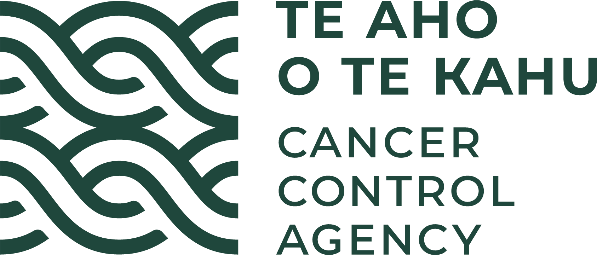 COVID-19 and cancer servicesWorking report on the impact of COVID-19 on cancer services for the period ending September 2021Released November 2021AcknowledgementsWith thanks to the technical support from the Ministry of Health Data Management team.  With thanks to members of the COVID-19 Data Response Advisory Group: Professor Diana Sarfati, Alex Dunn, Dr John Fountain, Dr Elinor Millar, John Manderson, Michelle Mako, Dr Shaun Costello, Michelle Liu, Dr Liz Dennett, Gabrielle Nicholson, Dawn Wilson, Jan Smith, Cushla Lucas, Angela Pidd, Christine Fowler, Dr Nina Scott, Associate Professor Bridget Robson, Dr Jason Gurney, Dr Chris Jackson, and Richard Hamblin. ContentsAcknowledgements	2Contents	3Summary of findings	4Introduction	6Auckland Regional Snapshot	8Cancer Registrations	12Gastrointestinal endoscopy	16Bronchoscopy	18Faster cancer treatment	20Combined curative cancer surgery	22Colorectal cancer surgery	24Lung cancer surgery	26Prostate cancer surgery	28Medical oncology	30Radiation oncology	34Haematology	38Appendix 1: NZCR data information	42Appendix 2: NZCR registrations by DHB	43Appendix 3: Diagnosis and treatment data by DHB	46Appendix 4: Surgical procedure codes	57Summary of findingsImpact of COVID-19 on cancer diagnosis and treatmentOverall, publicly funded cancer treatment services continued during the 2021 COVID-19 lockdown. The dip in cancer registrations seen during August 2021 has resolved, with an increase in new diagnoses of cancer in September 2021. There was some disruption to diagnostic procedures, most notably in the Auckland region. However, the overall impact of COVID-19 on diagnoses is considerably smaller and shorter-lived than the disruption seen in April and May 2020, demonstrating a health system that is learning how to safely deliver cancer services in the context of COVID-19. To date, COVID-19 does not appear to have increased inequities in access to cancer services for Māori. Background and dataThe purpose of this report is to provide a rapid assessment of the impact of COVID-19 on cancer services during the 2021 COVID-19 Delta outbreak. It includes data up until 30 September 2021. The report focuses on the aspects of the cancer care pathway for which we have readily available data and does not capture all aspects of cancer care. We acknowledge individuals with cancer may have been impacted in significant way by COVID-19, including by changes to the way care has been delivered. The previous COVID-19 and Cancer reports, published in 2020, compared 2020 data directly with 2019 data. Given the disruption to health services in 2020, this report uses an average of observed numbers seen in 2018/19 as the comparator for numbers seen in 2021. For the purposes of this report, we have not added an adjustment for changes in incidence over time.Auckland regional snapshotThe Auckland region has been the most impacted by COVID-19 in 2021, remaining in Alert Level 4 for three weeks and Alert Level 3 for one week during September 2021. There was an initial decrease in new cancer diagnoses in August 2021 compared to August 2018/19 across all three Auckland DHBs. However, this increased in September 2021, and there has been an overall increase in diagnoses for the year to date compared to 2018/19. COVID-19 caused a disruption to the delivery of diagnostics services in both August and September, with a decrease in gastrointestinal endoscopies across the region in 2021 compared to 2018/19.Publicly funded cancer treatment – including surgery, IV chemotherapy and radiation therapy – continued across the Auckland region in August and September 2021.Cancer diagnosis RegistrationsProvisionally, there have been 241 more cancer registrations in September 2021, compared to September 2018/19 (a 12% increase). This increase was seen across all ethnic groups. For the year to date there has been a 7% increase in the number of cancer registrations in 2021 compared to 2018/19, with the largest increases for Asian (22%) and Māori (12%).DiagnosticsCOVID-19 appears to have had a minimal impact on the number of referrals to secondary care with a high suspicion of cancer. A similar proportion of people are meeting the 62-day target time frame as pre-COVID-19.Gastrointestinal endoscopies: there was a 9% decrease in gastrointestinal endoscopies performed in September 2021, compared to September 2018/19 (a smaller decrease to the 31% decrease seen in August 2021). The decrease was smallest for Māori (1%) compared to non-Māori/non-Pacific (10%) and largest for Pacific peoples (20%). The decrease in endoscopies during September appears largely driven by the disruption to services in the Auckland region.Bronchoscopies: there was a 13% decrease in the number of bronchoscopies performed in September 2021 compared to September 2018/19. Overall, there has been 5% fewer bronchoscopies performed for the year to date compared to same time period in 2018/19. This decrease was similar for Māori (5%) and for non-Māori/non-Pacific (4%).Cancer TreatmentSurgeryCurative cancer surgeries (for prostate, lung and colorectal cancer) continued during September 2021. Overall, for the year to date the number of surgeries in 2021 has been in line with the number of surgeries in 2018/19 and 2020. Chemotherapy and radiotherapyMedical oncology: there was a 25% increase in attendances for medical oncology FSAs in September 2021 compared to September 2018/19. The increase was similar across all ethnic groups. Attendances for IV chemotherapy remained stable over September 2021. There has been an overall 8% increase in the number of attendances for the year to date in 2021 compared to the same time period in 2018/19, with a larger increase for Māori (25%) and Pacific peoples (33%) than for non-Māori/non-Pacific (4%).Radiation oncology: attendances for radiation oncology FSAs remained stable in September 2021. For the year to date there has been a 9% increase in radiation oncology FSAs; however, there has been a decrease in attendances for radiotherapy in 2021 compared to 2018/19. The decrease in attendances for radiotherapy has been seen throughout the year and likely reflects increased utilisation of hypofractionation. The decrease in attendances in 2021 is less notable for Māori, which may reflect stage at diagnosis, with hypofractionation more likely to be utilised for early-stage cancer. Haematology: attendances for haematology FSAs and IV chemotherapy remained stable during September 2021. For the year to date there has been an overall 6% increase in the number of haematology attendances for IV chemotherapy compared to the same time period in 2018/19. IntroductionBackgroundIn 2020, Te Aho o Te Kahu released a series of reports outlining the impact of COVID-19 on cancer services in New Zealand. These reports showed that cancer treatment services – surgery, medical oncology, radiation oncology and haematology – continued during the COVID-19 pandemic. Following an initial drop in new cancer registrations during the April 2020 lockdown, the number of cancer registrations in 2020 increased steadily in the following months and, by the end of September, had caught up to the number seen in 2019. As the COVID-19 situation and disruptions to health care settled, Te Aho o Te Kahu stopped regular COVID-19 and cancer reporting at the end of 2020. With the re-emergence of COVID-19 in the community in August 2021 and the return of lockdown restrictions, Te Aho o Te Kahu have re-instated monitoring related to COVID-19 in September 2021. PurposeThis is the second report looking at the impact of COVID-19 on cancer services during the 2021 COVID-19, Delta outbreak. It includes data up until the end of September 2021. The aim of this work is to rapidly collate evidence on any delays to cancer diagnosis and treatment to support policy development and recovery and response planning. The report focuses on the aspects of the cancer care pathway for which we have readily available data and does not capture all aspects of the care. Critical aspects of cancer care, including access to primary health care, radiology, palliative care and patient experience, are not measured in this report. While the report focuses on the impact of COVID-19 on overall cancer diagnosis and treatment, we acknowledge that individuals with cancer may have been impacted in significant way by COVID-19, including by changes to the way care has been delivered. Data and analysisThe data in this report come from Ministry of Health national data collections. Each section of the report includes information on where the data is from and any limitations associated with the data. Of note Taranaki DHB and Southern DHB non-surgical cancer treatment data is not included due to incomplete data for the July 2021 and August 2021 period. Both DHBs are actively working on resolving this issue for the next report. Numbers in this report may not match the previous report exactly, due to exclusion of incomplete data and delayed coding/submission of data. The purpose of the analysis is to rapidly measure the impact of COVID-19 and the recovery on cancer services, therefore the analysis does not consider pre-existing unmet need. The report also makes direct comparisons between 2021 and previous years and does not consider any increase in cancer diagnoses over time. Comparator for this reportThe previous COVID-19 and Cancer reports, published in 2020, compared 2020 data directly with 2019 data. Given the disruption COVID-19 caused to health services in 2020, 2020 was not considered an appropriate comparator. To improve the stability of the baseline for comparison, an average of observed numbers in 2018 and 2019 is used as a comparator for numbers seen in 2021 in this report. All graphs include data from 2021, 2020 and an average from 2018/19. Key dates Key dates in relation to COVID-19, up until the end of September 2021, that may be of use when reviewing the report include:17 August 2021: all of New Zealand moves to Alert Level 431 August 2021: all of New Zealand south of Auckland moves to Alert Level 3, Auckland and Northland remain at Alert Level 4.2 September 2021: Northland moves to Alert Level 3. All of New Zealand (except Auckland) at Alert Level 37 September 2021: New Zealand (except Auckland) moves to Alert Level 2. 21 September 2021: Auckland and Upper Hauraki move to Alert Level 3.25 September 2021: Upper Hauraki moves to Alert Level 2.Key dates in relation to COVID-19 in 2020 include:23 March 2020: all of New Zealand moves to Alert Level 3 26 March 2020: all of New Zealand moves to Alert Level 428 April 2020: all of New Zealand moves to Alert Level 314 May 2020: all of New Zealand moves to Alert Level 29 June 2020: all of New Zealand moves to Alert Level 112 August 2020: Auckland moves to Alert Level 3, the rest of New Zealand moves to Alert Level 230 September 2020: Auckland moves to Alert Level 2.5, the rest of New Zealand stays at Alert Level 222 September 2020: all regions, except Auckland, move to Alert Level 1 8 November 2020: Auckland moves to Alert Level 2, without extra restrictions on travel and gatherings8 October 2020: all of New Zealand moves to Alert Level 1.Ongoing reporting Te Aho o Te Kahu will continue to monitor the impact of COVID-19 and lockdown on cancer services, with the next report (looking at data to the end of October) released in December 2021.  Auckland Regional SnapshotKey pointsThe Auckland region has been the most impacted by COVID-19 in 2021, remaining in Alert Level 4 for three weeks and Alert Level 3 for one week during September 2021.There was an initial decrease in new cancer diagnoses in August 2021 compared to August 2018/19 across all three Auckland DHBs. However, this increased in September 2021, and there has been an overall increase in diagnoses for the year to date compared to 2018/19. COVID-19 caused a disruption to diagnostics services in both August and September, with a decrease in gastrointestinal endoscopies across the region in 2021 compared to 2018/19 (noting these procedures are completed for several indications, not just cancer related)Publicly funded cancer treatment – including surgery, chemotherapy and radiation therapy – continued across the Auckland region in August and September 2021. Radiation therapy volumes in the Auckland region follow a similar pattern to that seen across New Zealand, with an overall decrease in volumes in 2021 likely related to increased utilisation of hypofractionation (see Radiation oncology page 34).Cancer diagnosis and treatmentRegistrations Table 1: Number of provisional cancer registrations and percentage change in 2021 compared to the 2018/19 average, by month and cumulative year to date, by DHBFigure 1: Cumulative number of cancer registrations by month, 2018/19 average, 2020 and 2021, for the Auckland region, by DHB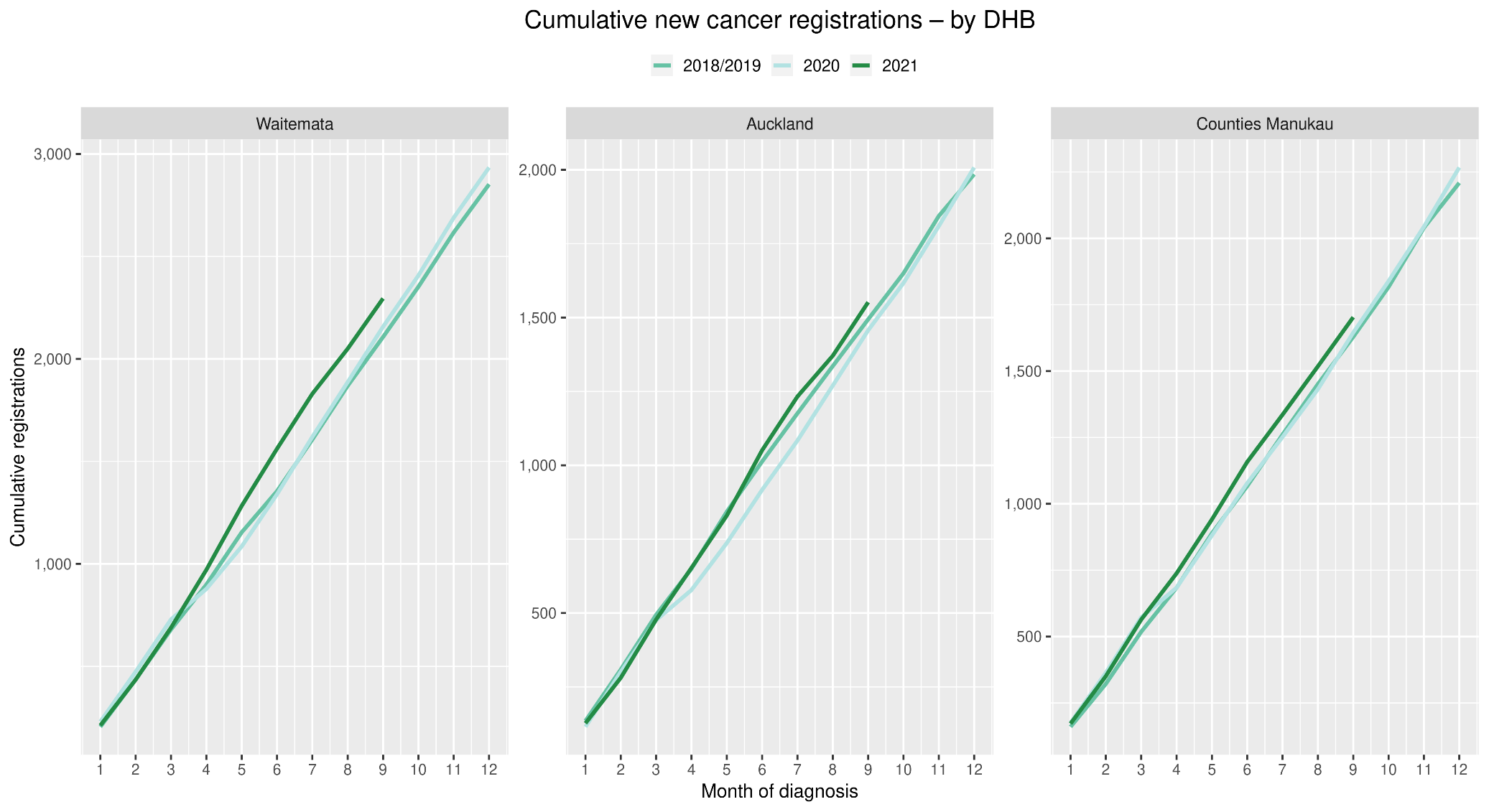 Gastrointestinal endoscopiesFigure 2: Number of gastrointestinal endoscopy procedures by month, 2018/19 average, 2020 and 2021, for the Auckland region 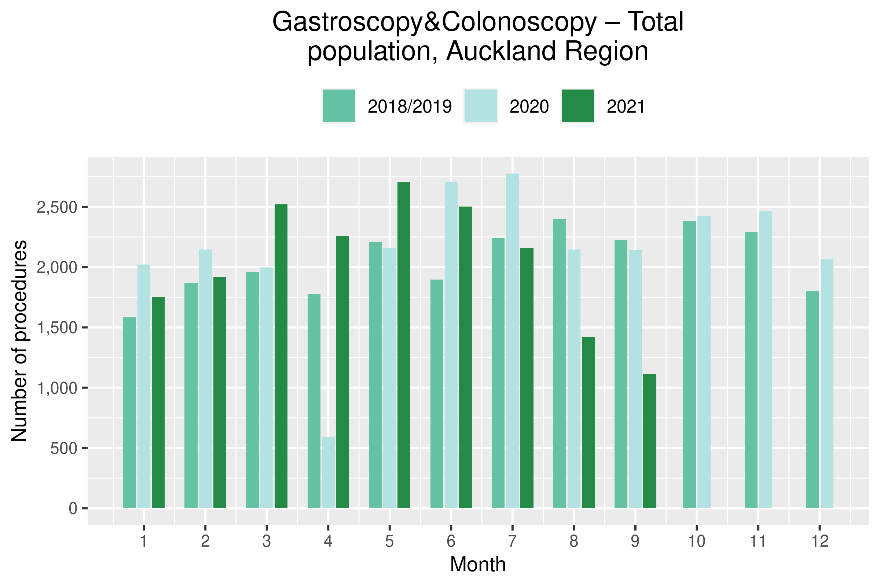 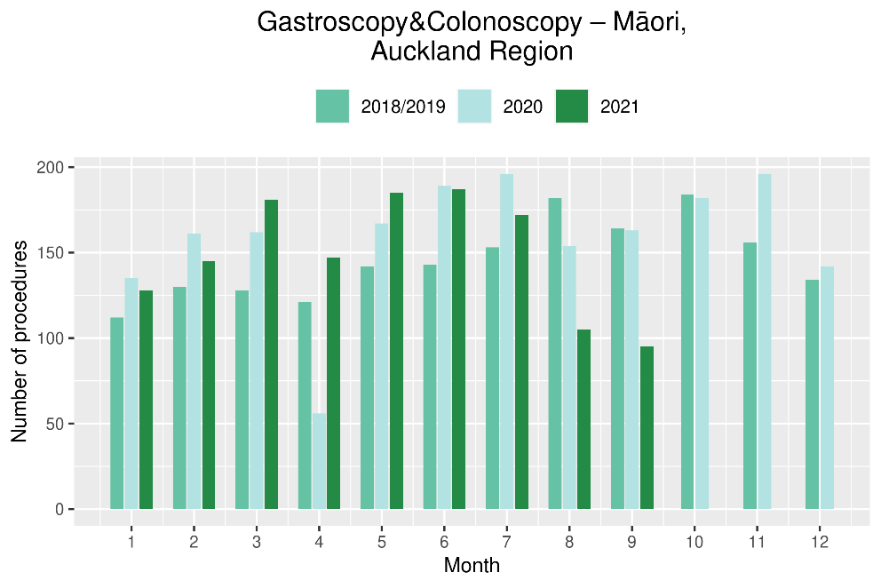 Cancer surgeryFigure 3: Number of curative cancer surgeries (prostate, colorectal, lung) by month, 2018/19 average, 2020 and 2021, for the Auckland region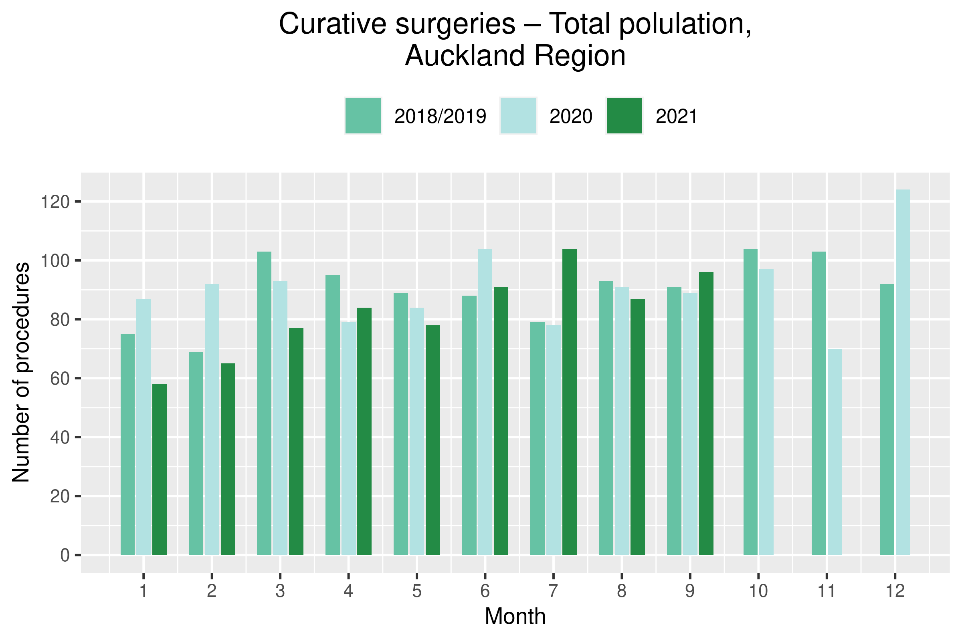 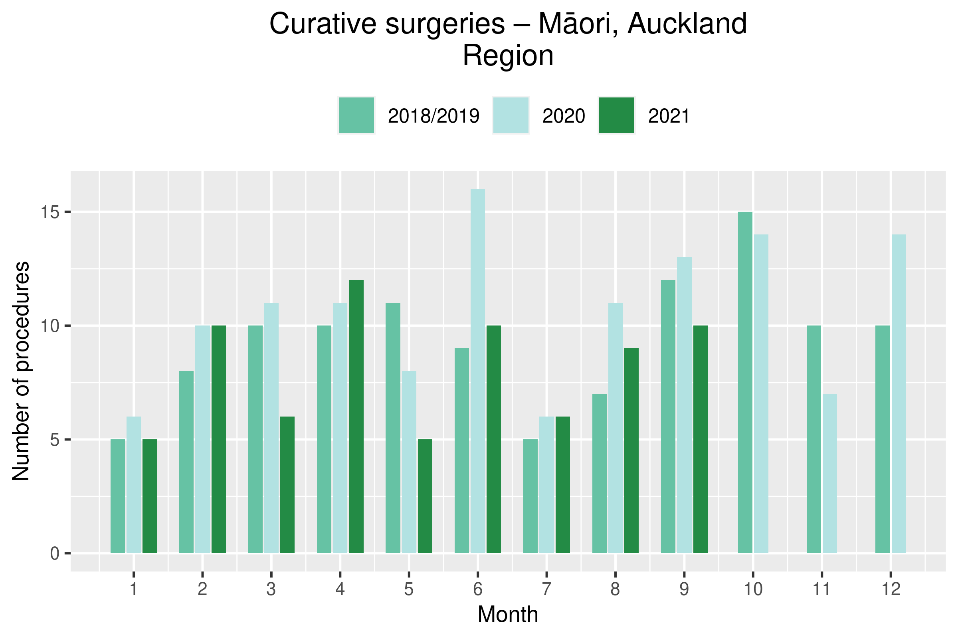 Non-surgical treatments Figure 4: Number of IV chemotherapy attendances by month, 2018/19 average, 2020 and 2021, for the Auckland region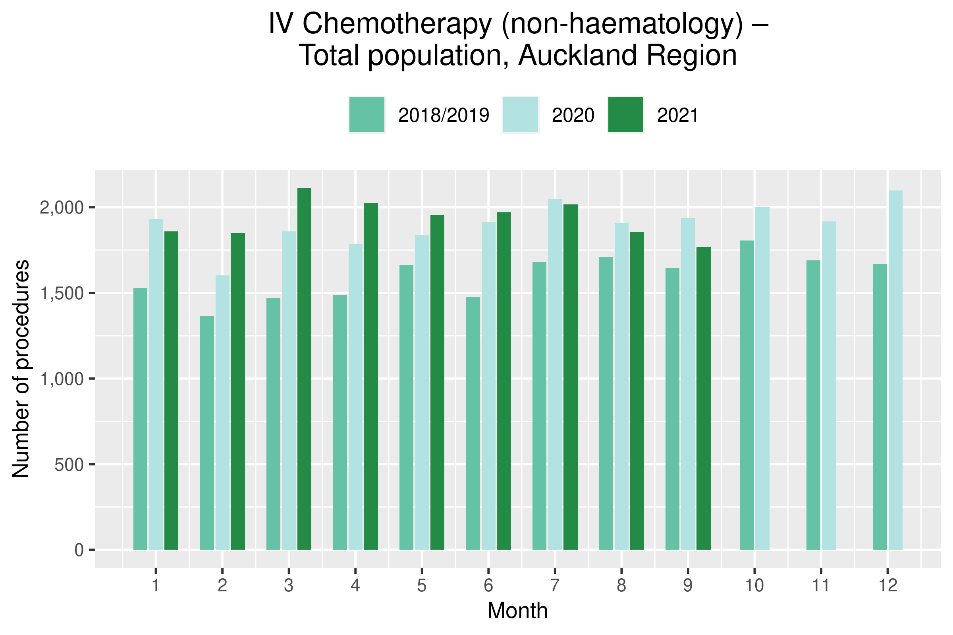 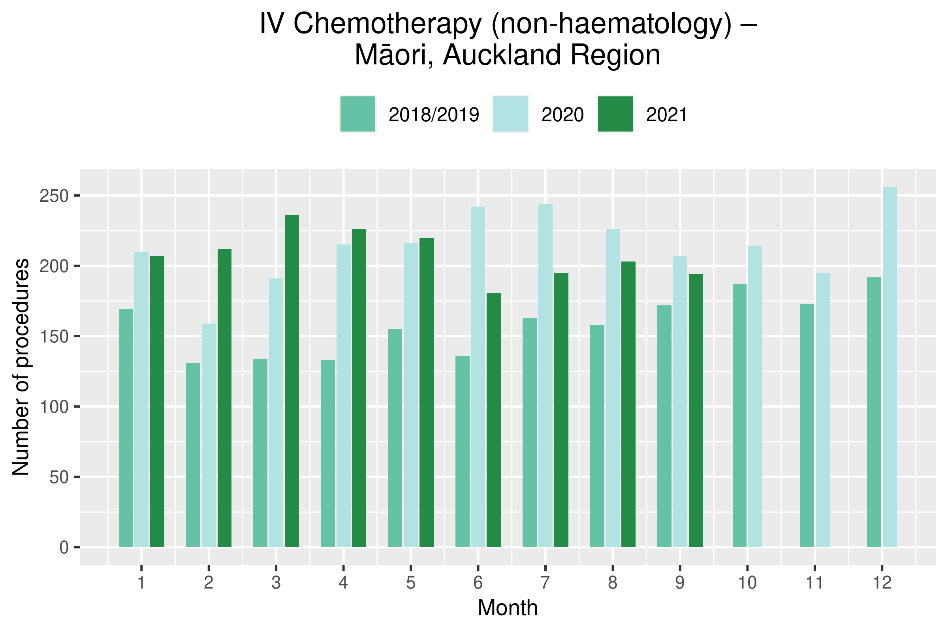 Figure 5: Number of radiation therapy attendances by month, 2018/19 average, 2020 and 2021, for the Auckland region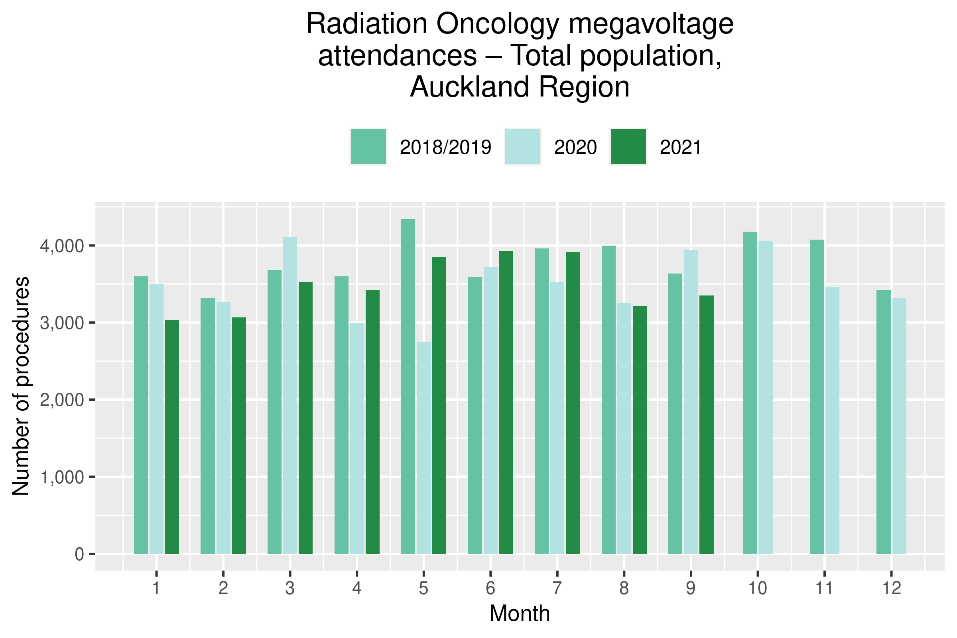 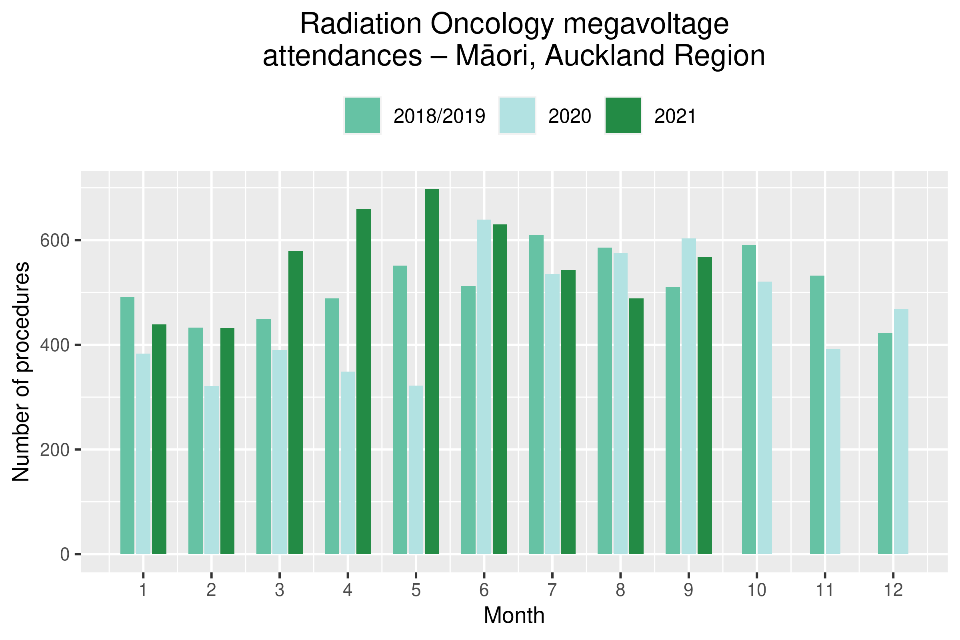 National DataCancer RegistrationsNotes on dataThe data in this report come from laboratory reports to the New Zealand Cancer Register (NZCR). Cancers diagnosed without haematology or pathology, for example radiology alone, will not be counted in this analysis. Further information on these data is included in Appendix 1.Data included in this report are provisional, and exact numbers will change as data are finalised. Data were extracted from NZCR on 11 November 2021.‘Date’ is date of diagnosis on the NZCR – usually the date the specimen was taken from the person and sent to the laboratory. Analyses include all new provisional and registered cancer events based on pathology and haematology reports. The extract used for this report excludes carcinoma in situ for breast and cervical, meaning the numbers are lower than in the 2020 COVID-19 and Cancer reports.Key pointsProvisionally, there have been 241 more cancer registrations in September 2021, compared to September 2018/19 (a 12% increase). This increase was seen across all ethnic groups. For the year to date there has been a 7% increase in the number of cancer registrations in 2021 compared to 2018/19, with the largest increases for Asian (22%) and Māori (12%).The pattern appears slightly varied by tumour group, with the largest impact over the year appearing to be for melanoma/non-melanoma skin cancer (see cumulative Figure 7). This may reflect the shift towards virtual consultations in primary care at high alert levels and delay of minor procedures. ResultsTable 2: Number of provisional cancer registrations and percentage change in 2021 compared to the 2018/19 average, by month and cumulative year to date, by ethnicity Figure 6: Number of cancer registrations by month, 2018/19 average, 2020 and 2021, total population and by ethnicity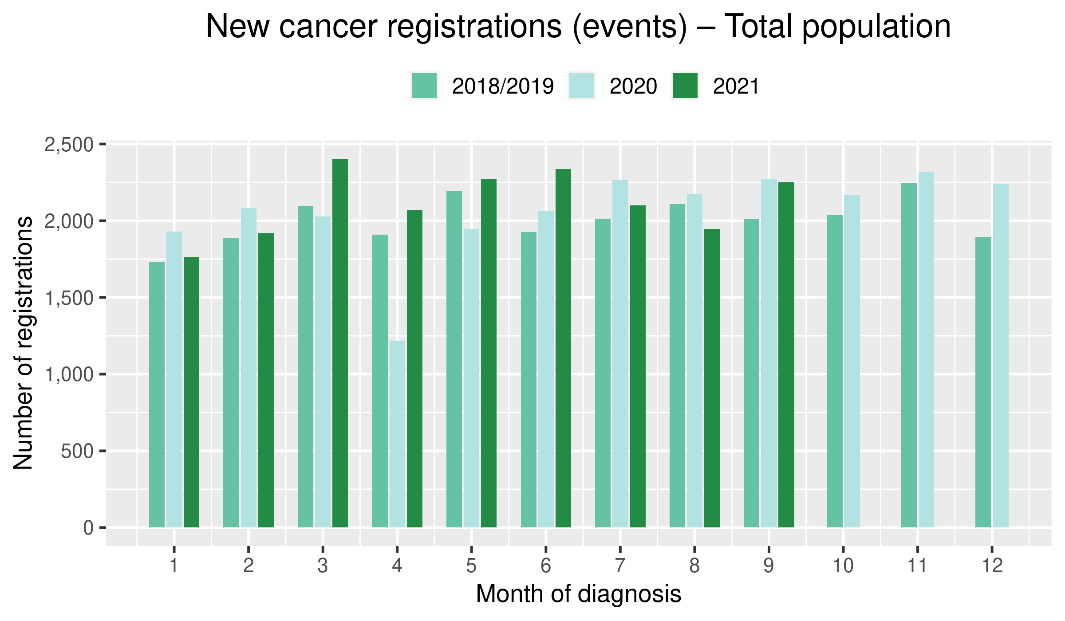 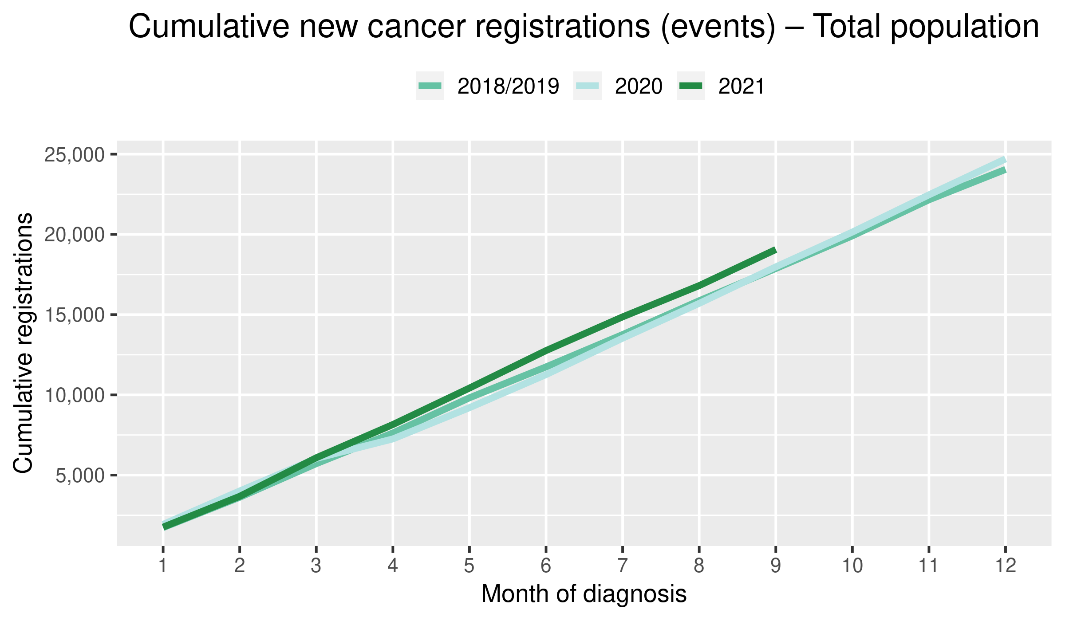 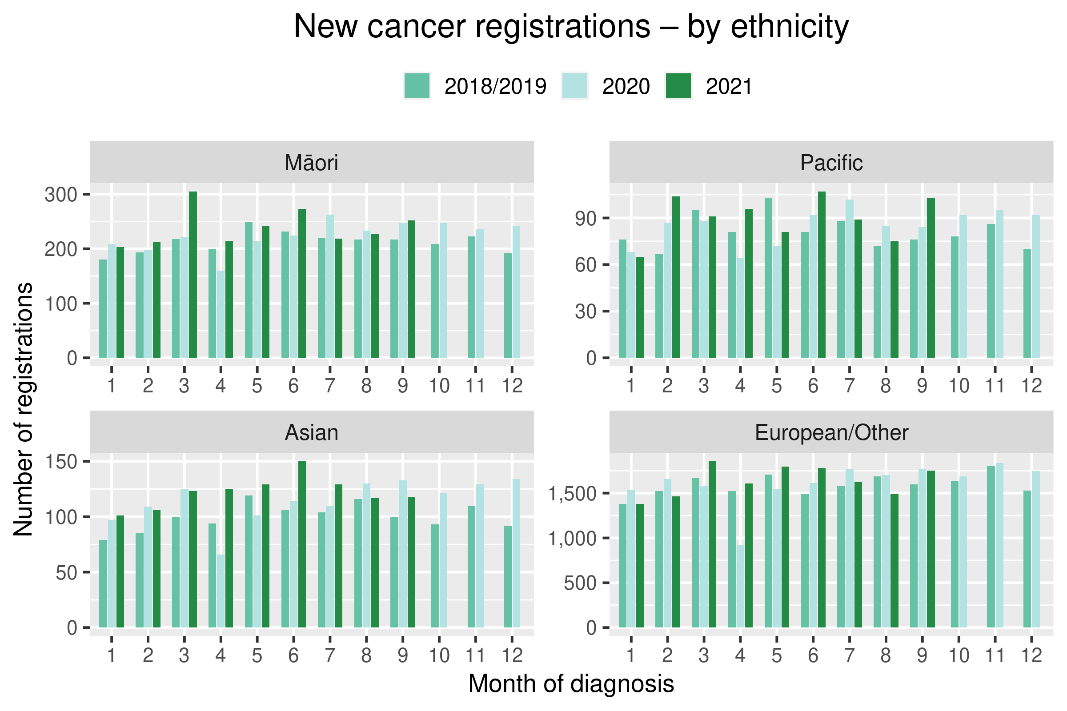 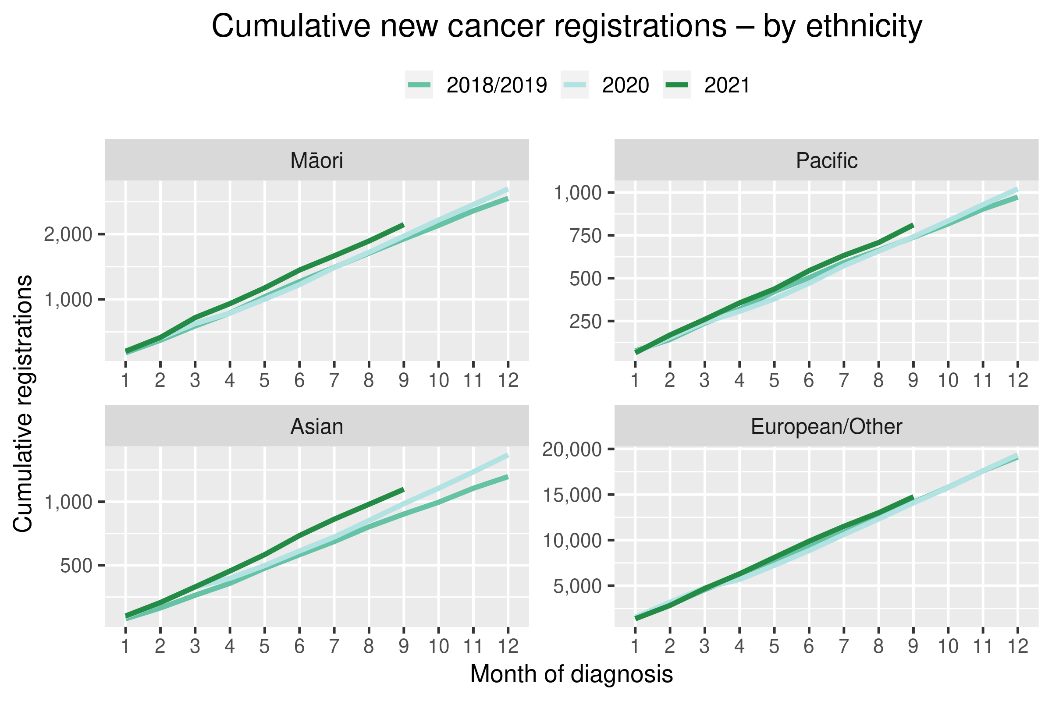 Table 3: Number of provisional cancer registrations and percentage change in 2021 compared to the 2018/19 average, by month and cumulative year to date, by tumour group *This analysis uses provisional data for the 2021 registrations, some cancers may initially be classified as ‘non-specified’ and subsequently be re-classified into one of the cancer groups as more information becomes available.  Figure 7:  Number of cancer registrations by month, 2018/19 average, 2020 and 2021, by tumour group    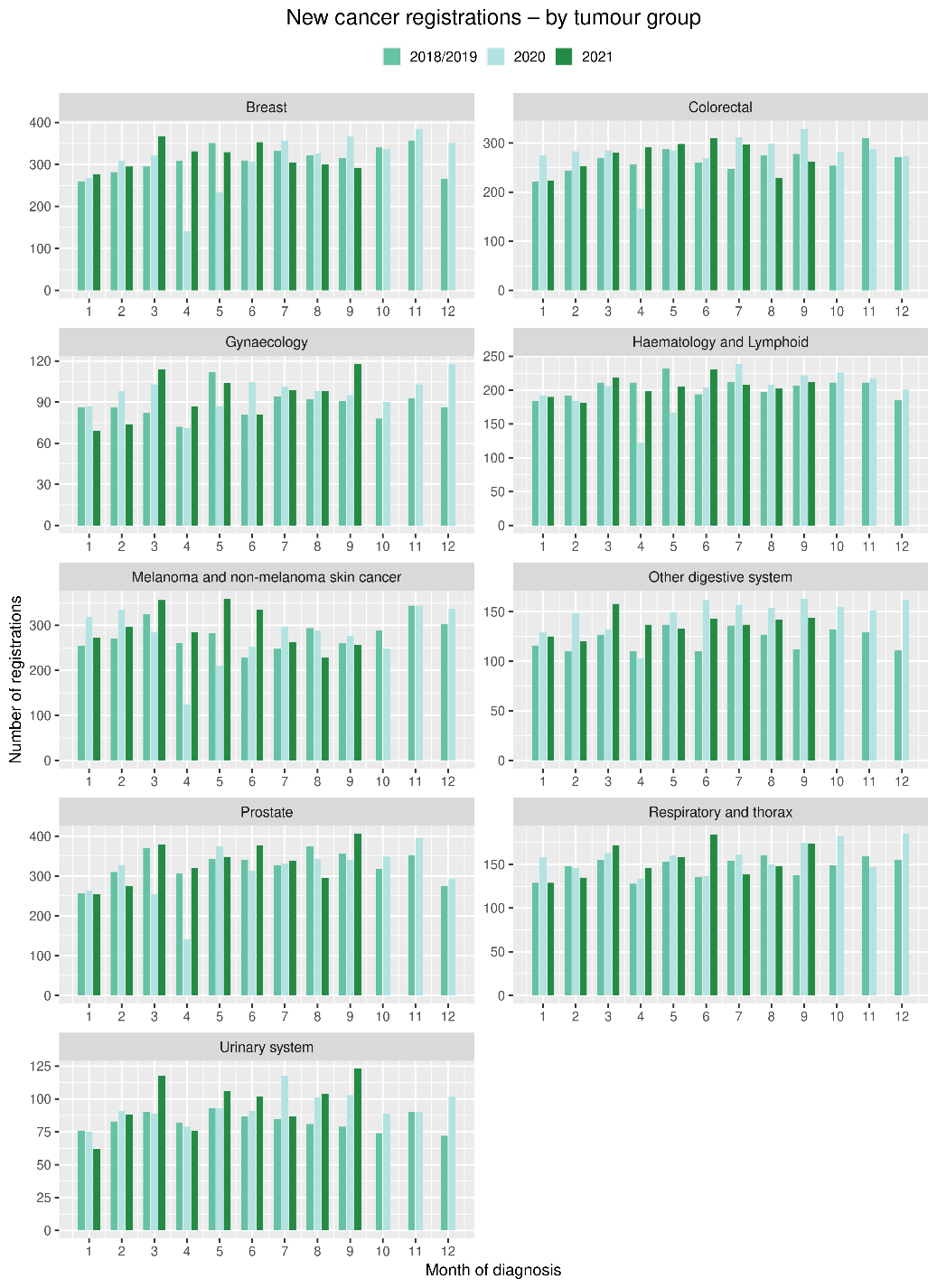 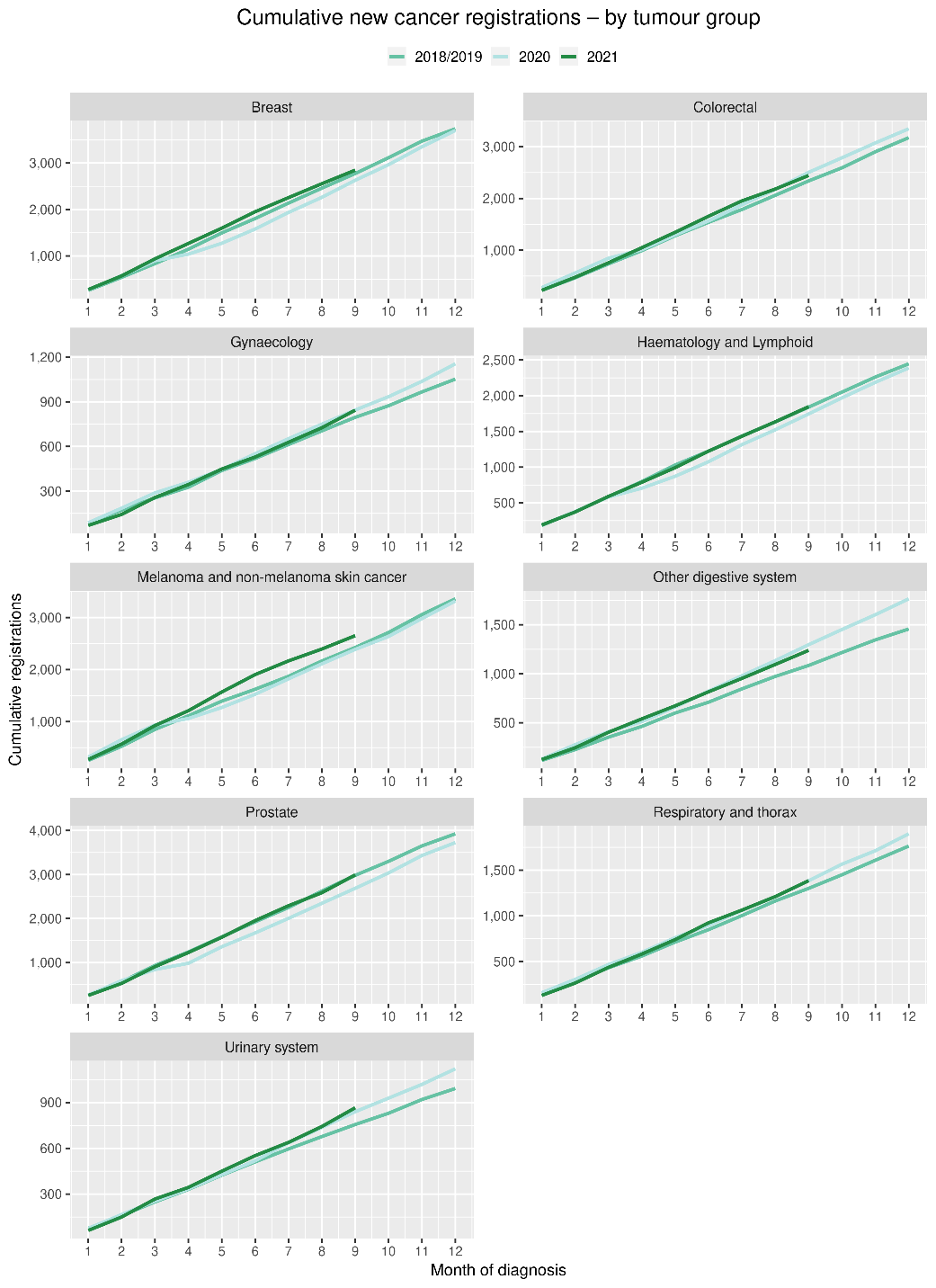 Gastrointestinal endoscopyNotes on dataGastrointestinal endoscopy data were extracted from the National Non-admitted Patient Collection (NNPAC) and National Minimum Dataset (NMDS) on 8 November 2021.  Includes colonoscopies and gastroscopies for all indications – not just cancer. Technical information: gastroscopies (Purchase Unit Code: MS02005), colonoscopies (Purchase Unit Code: MS02007), combined gastroscopies and colonoscopies (Purchase Unit Code: MS02014).Key pointsThere was a decrease in gastrointestinal endoscopies performed in September 2021, compared to September 2018/19. This decrease (9%) was smaller than the decrease in August 2021, compared to August 2018/19 (31%). The decrease in endoscopies was seen across all ethnic groups but was smaller for Māori (1%) compared to non-Māori/non-Pacific (10%). The decrease was largest for Pacific peoples (20%). The decrease in endoscopies during September appears largely driven by the disruption to services in the Auckland region (see Figure 2).Overall, for the year to date there has been an increase in the number of gastrointestinal endoscopies performed in 2021 compared to 2018/19 across all ethnic groups.  ResultsTable 4:  Number of colonoscopy and gastroscopy procedures and percentage difference in 2021 compared to 2018/2019 average, by month and cumulative year to date, by ethnicityFigure 8: Number of gastrointestinal endoscopy procedures by month, 2018/19 average, 2020 and 2021, total population and Māori 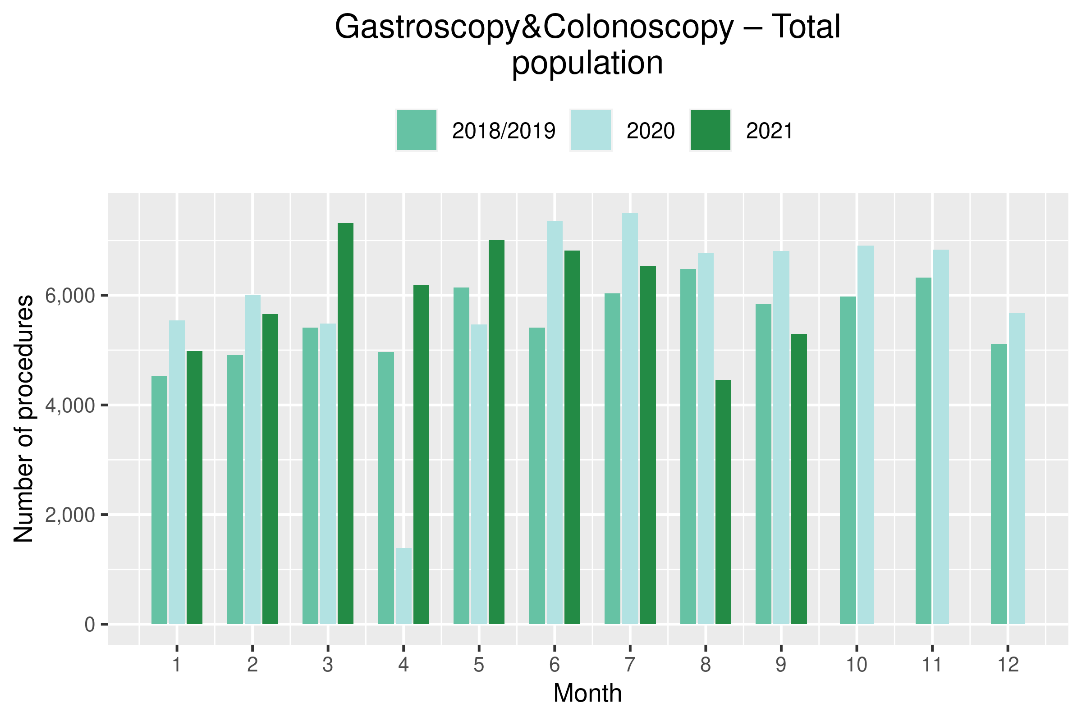 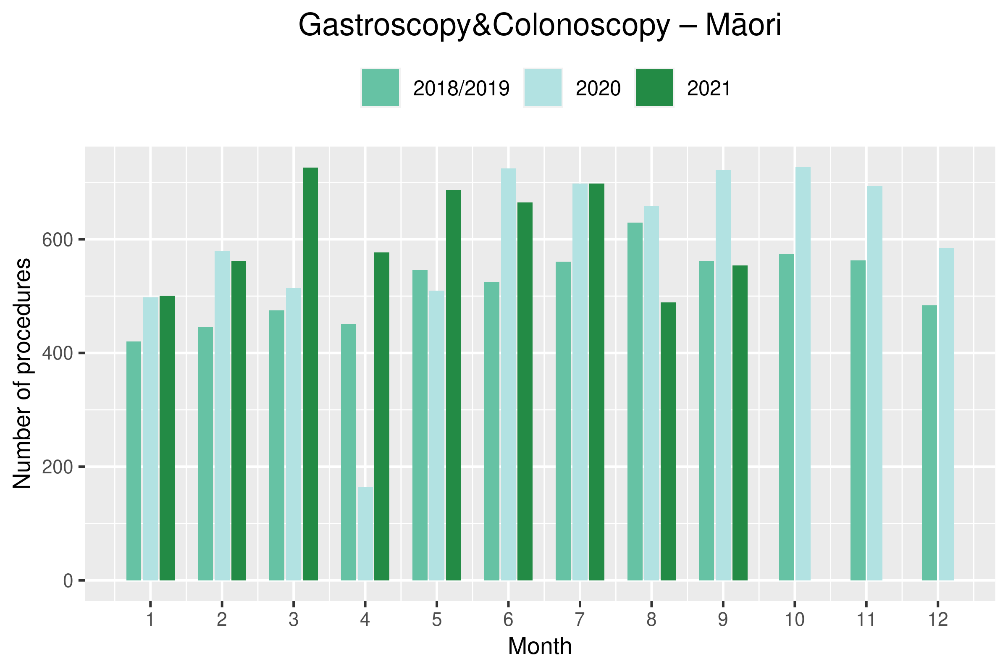 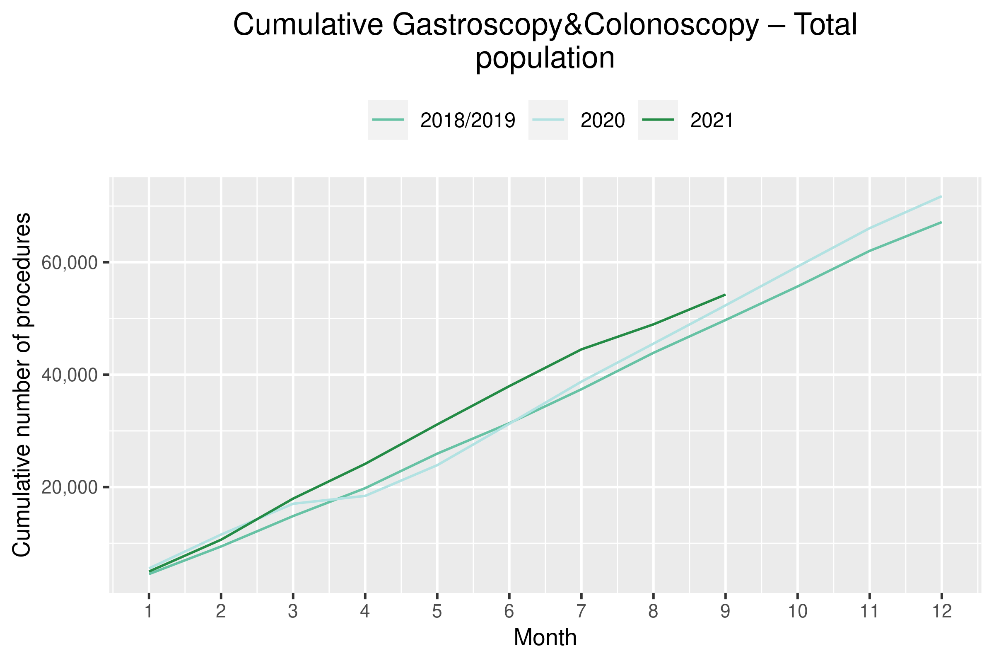 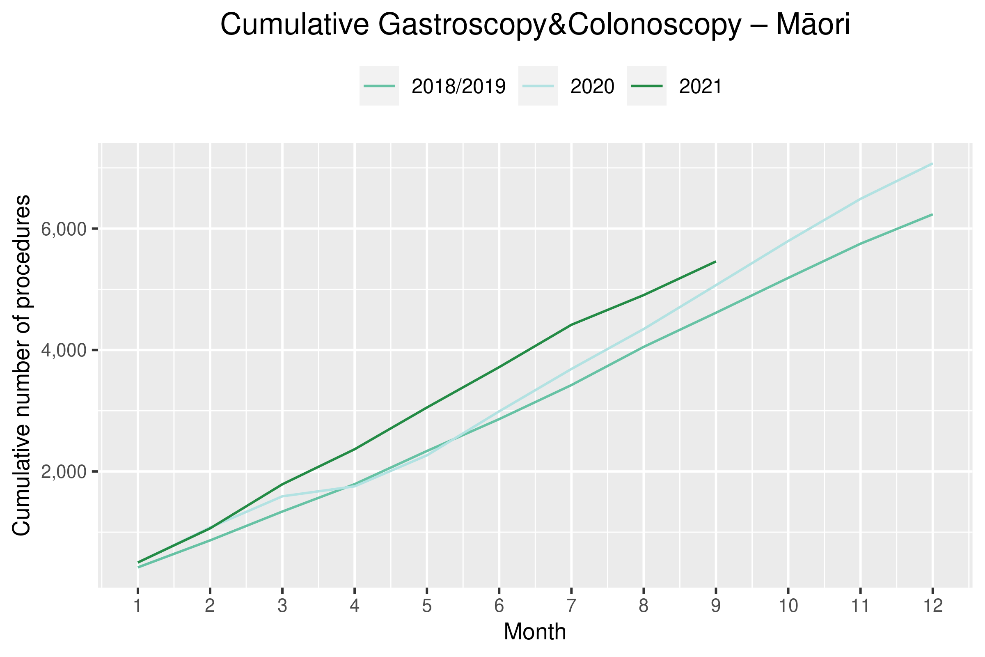 BronchoscopyNotes on dataBronchoscopy data were extracted from NNPAC and NMDS on 8 November 2021. These data include bronchoscopies for all indications, not solely cancer related procedures. Technical information: bronchoscopies (Purchase Unit Code - MS02003).Key pointsThere was a 13% decrease in the number of bronchoscopies performed in September 2021 compared to September 2018/19. Overall, there has been 5% fewer bronchoscopies performed for the year to date compared to same time period in 2018/19. This decrease was smaller for Māori (5%) and non-Māori/non-Pacific (4%), than for Pacific peoples (28%, noting small numbers). ResultsTable 5: Number of bronchoscopies and percentage difference in 2021 compared to 2018/2019 average, by month and cumulative year to date, by ethnicity*Due to small numbers, monthly figures have not been included for Māori and Pacific peoplesFigure 9: Number of bronchoscopies by month, 2018/19 average, 2020 and 2021, total population and Māori 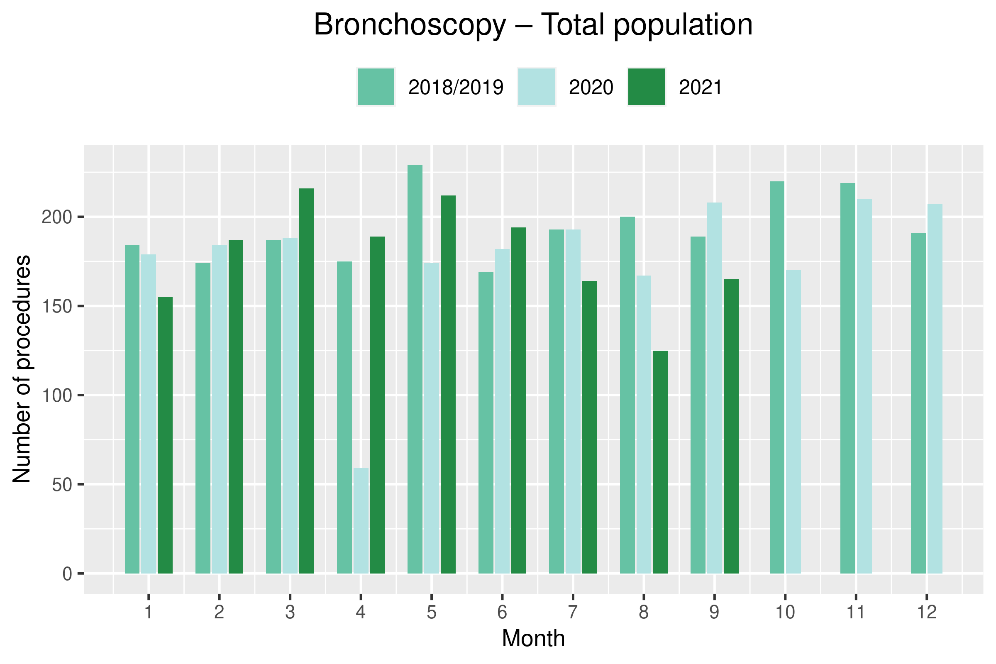 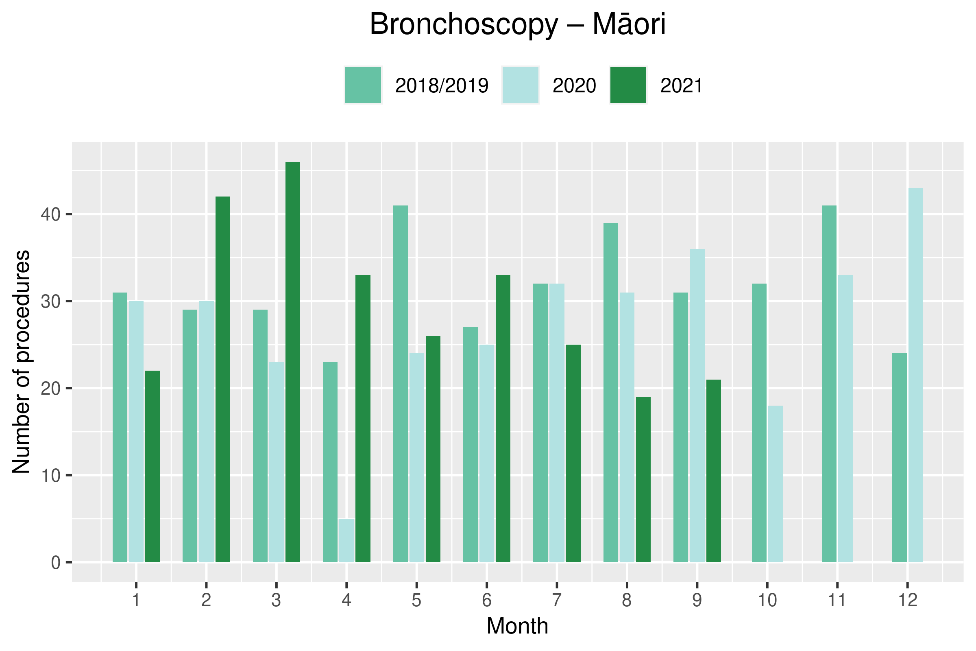 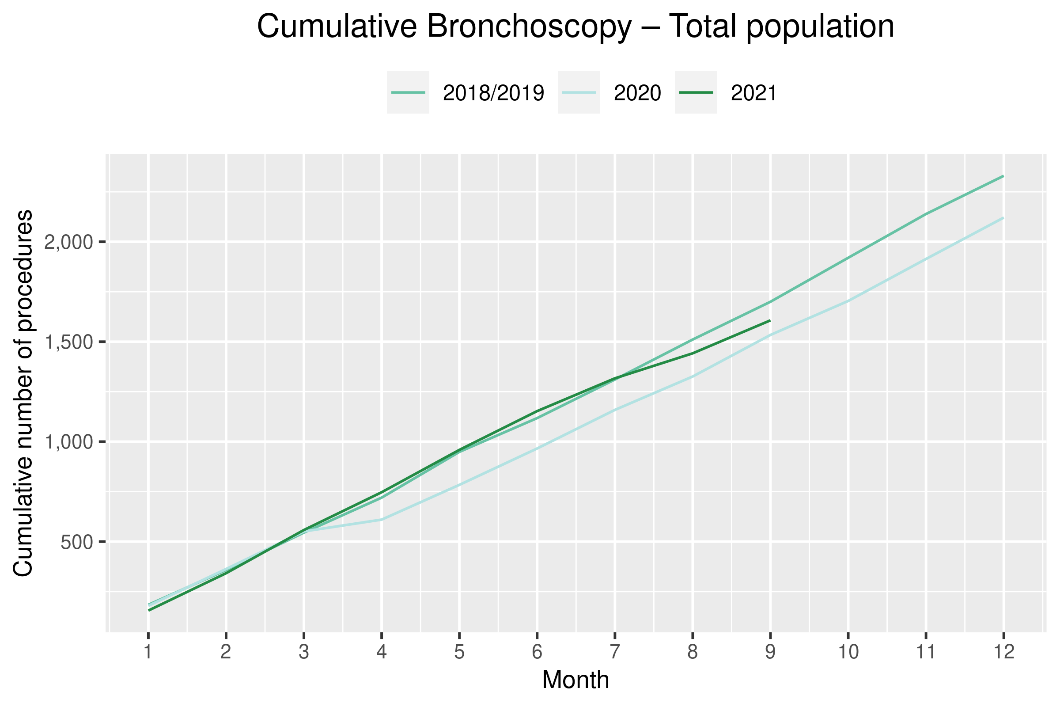 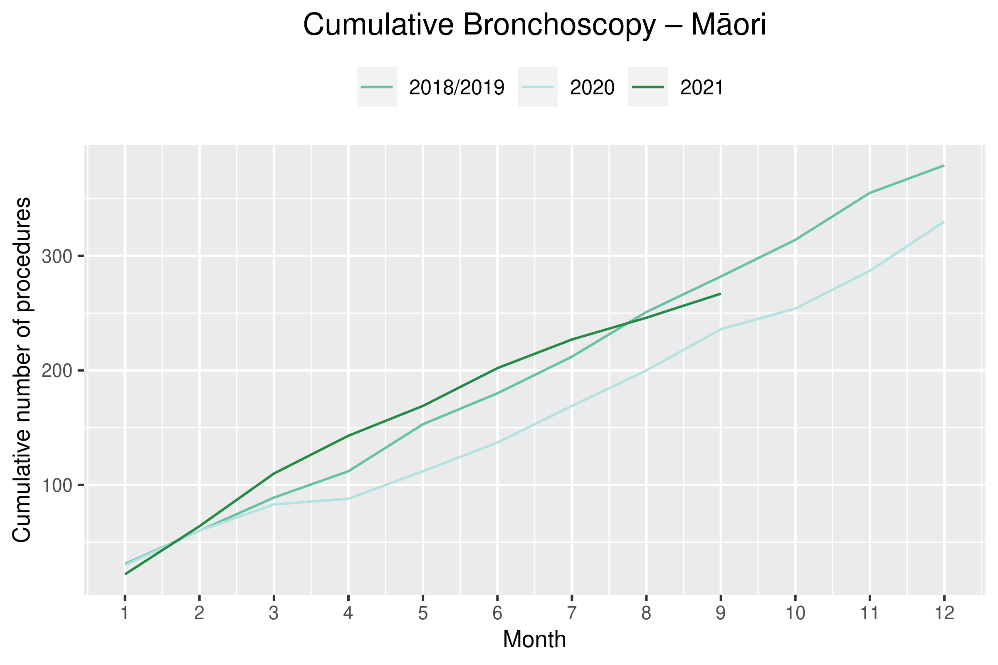 Faster cancer treatmentNotes on dataThe data were extracted from the Faster Cancer Treatment database on 10 November 2021. Fast Cancer Treatment Data is reported quarterly.These data aim to capture a broader part of the diagnostic and referral pathway; however, they only include a subset of people being investigated for cancer.Data relate to the 62-day pathway and includes patients with a high-suspicion of cancer and a need to be seen within two weeks. These patients should receive their first treatment within 62-day of receipt of referral. The target is 90% and Te Aho o Te Kahu has an escalation pathway for monitoring the performance of DHBs against the 62-day measure. Escalation includes regular meetings with service teams and CE to CE discussions against recovery planning and actions.Analysis includes all referrals onto the 62-day pathway.Key pointsOverall, the COVID-19 Delta outbreak appears to have had a minimal impact on the number of referrals with a high suspicion of cancer, with volumes in August and September similar to the preceding four months. The proportion of referrals meeting the 62-day target (patients receiving their first treatment within 62 days of receipt of referral) has remained stable in 2021. The FCT data suggest that people who presented to their GP with signs/symptoms highly suspicious of cancer are still being referred through to secondary care. There are a similar number being referred as pre-COVID-19 and these people are being seen within a similar time frame.ResultsTable 6: Number of referrals for patients with a high-suspicion of cancer, in 2021 by month, and cumulative year to date*Due to small numbers, volumes have not been included for Pacific peoplesTable 7: Proportion of patients with a high-suspicion of cancer and a need to be seen within 2-weeks receiving their first treatment within 62 day of receipt of referral, in 2021 by month, and average for the year to date*Due to small numbers, volumes have not been included for Pacific peoplesFigure 10: Proportion of patients with a high-suspicion of cancer and a need to be seen within 2-weeks receiving their first treatment within 62 day of receipt of referral, in 2020 by monthCombined curative cancer surgery Notes on dataThis report includes data on curative surgery for colorectal, lung and prostate cancer. These cancers were chosen because Te Aho o Te Kahu already has a pre-validated list of surgical procedure codes for these cancers, agreed on as part of the quality performance indicator (QPI) work programme. These three cancers are therefore used as case studies for cancer surgery more generally. The surgical procedure codes are listed in Appendix 4.The data were extracted from the NMDS on 8 November 2021. Key pointsThere was a 6% increase in the number of curative cancer surgeries (prostate, lung and colorectal) performed in September 2021 compared to September 2018/19. For the year to date there has been a 4% increase in these surgeries compared to the same time period in 2018/19.The increase in surgery for the year to date is most notable for Māori (30% increase) and Pacific peoples (37% increase, noting small numbers). ResultsTable 8: Number of curative cancer surgeries (prostate, colorectal, lung) and percentage difference in 2021 compared to 2018/2019 average by month and cumulative year to date, by ethnicity*Due to small numbers, monthly figures have not been included for Pacific peoplesFigure 11: Number of curative cancer surgeries (prostate, colorectal, lung) by month, 2018/19 average, 2020 and 2021, total population and Māori 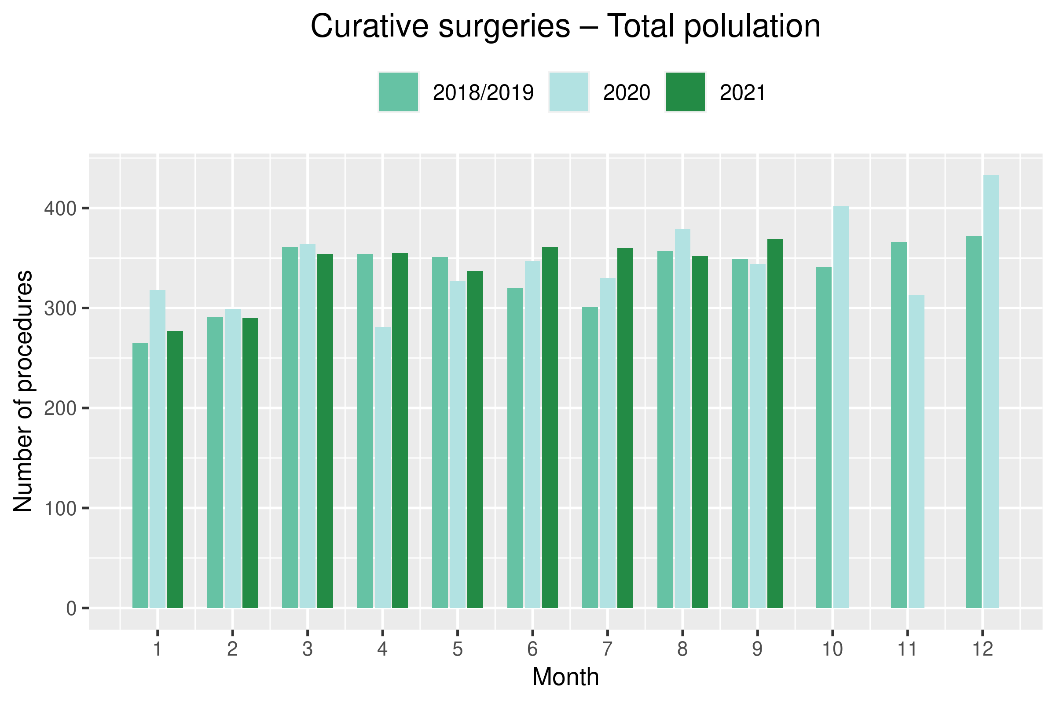 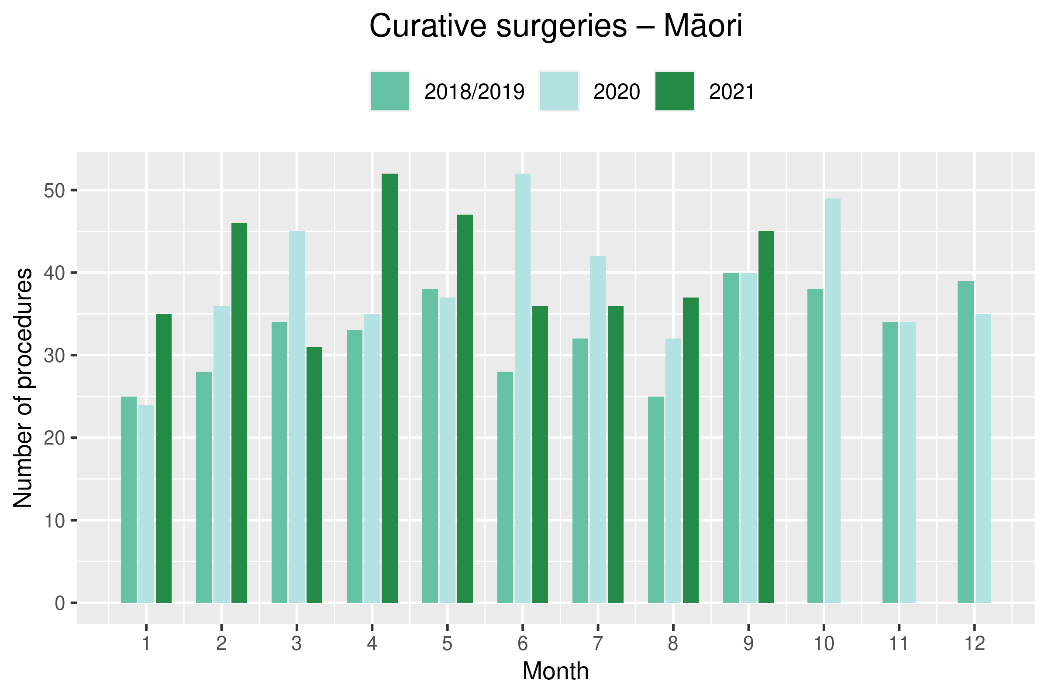 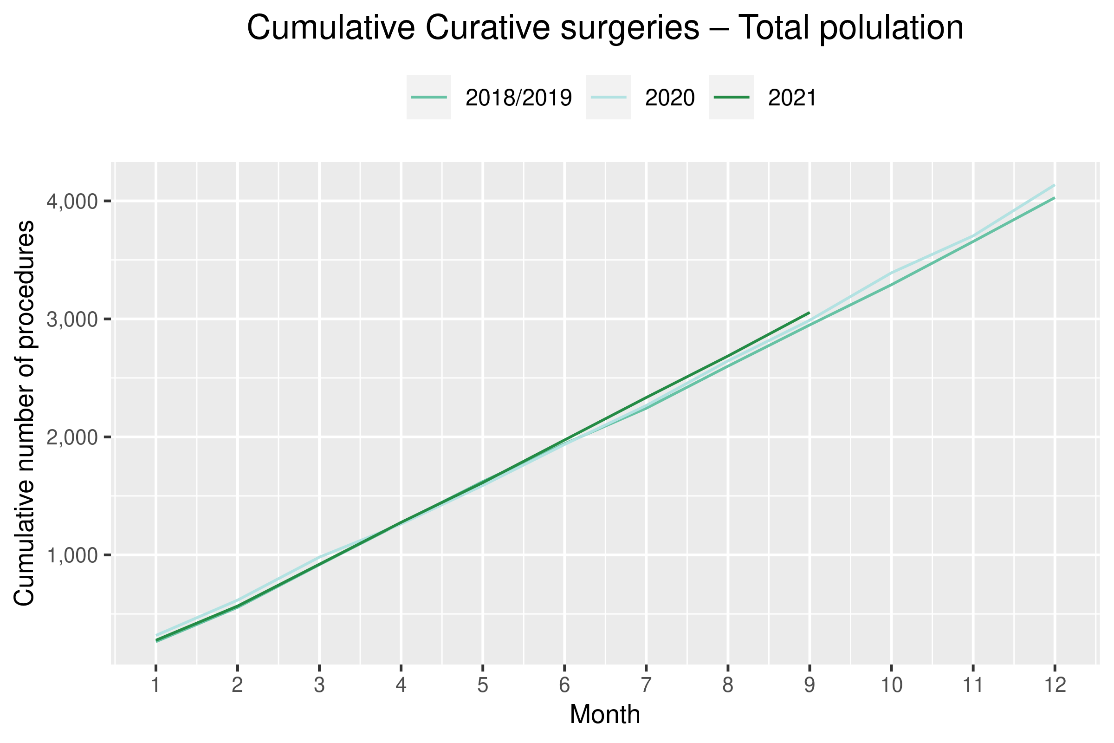 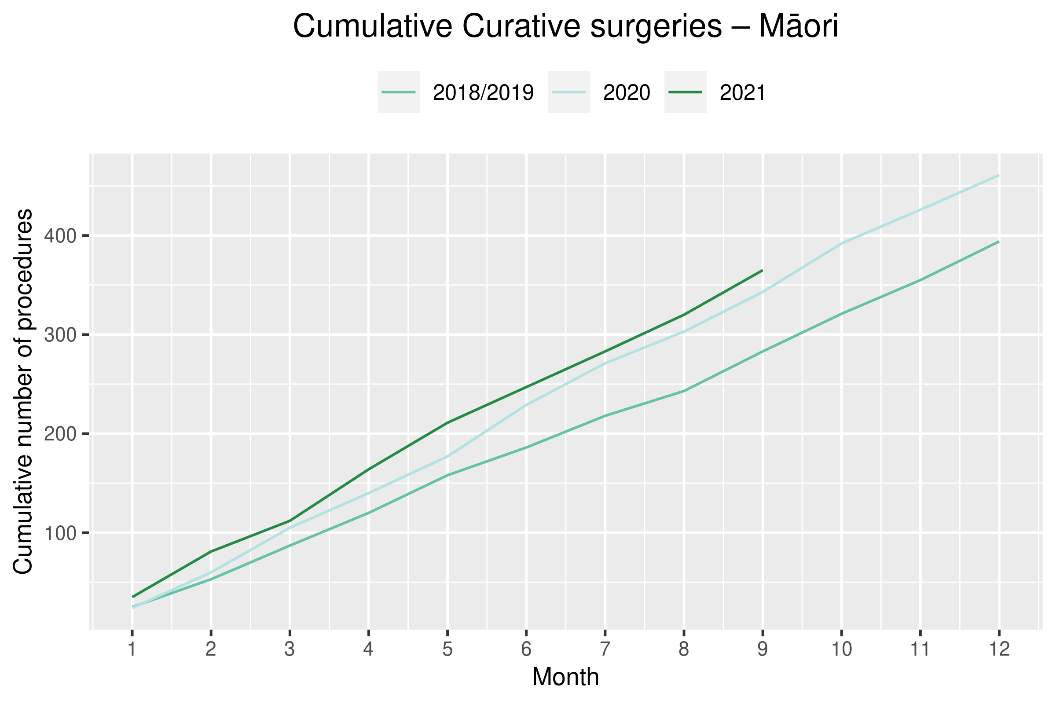 Colorectal cancer surgeryNotes on dataThe surgical procedure codes used for analysing colorectal cancer are listed in Appendix 4.The data were extracted from the NMDS on 8 November 2021. Key pointsThere has been a similar number of curative colorectal cancer surgeries performed in 2021 as were performed in 2018/19, with the number of surgeries performed in September 2021 the same as September 2018/19. In general, people with colorectal cancer would expect to receive surgery within a month of colonoscopy. The decrease in gastrointestinal endoscopies seen in August 2021 (see Figure 8) has not resulted in a decrease in colorectal cancer surgeries in September. ResultsTable 9: Number of curative colorectal cancer surgeries and percentage difference in 2021 compared to 2018/2019 average, by month and cumulative year to date, by ethnicity*Due to small numbers, monthly figures have not been included for Pacific peoplesFigure 12: Number of curative colorectal cancer surgeries by month, 2018/19 average, 2020 and 2021, total population and Māori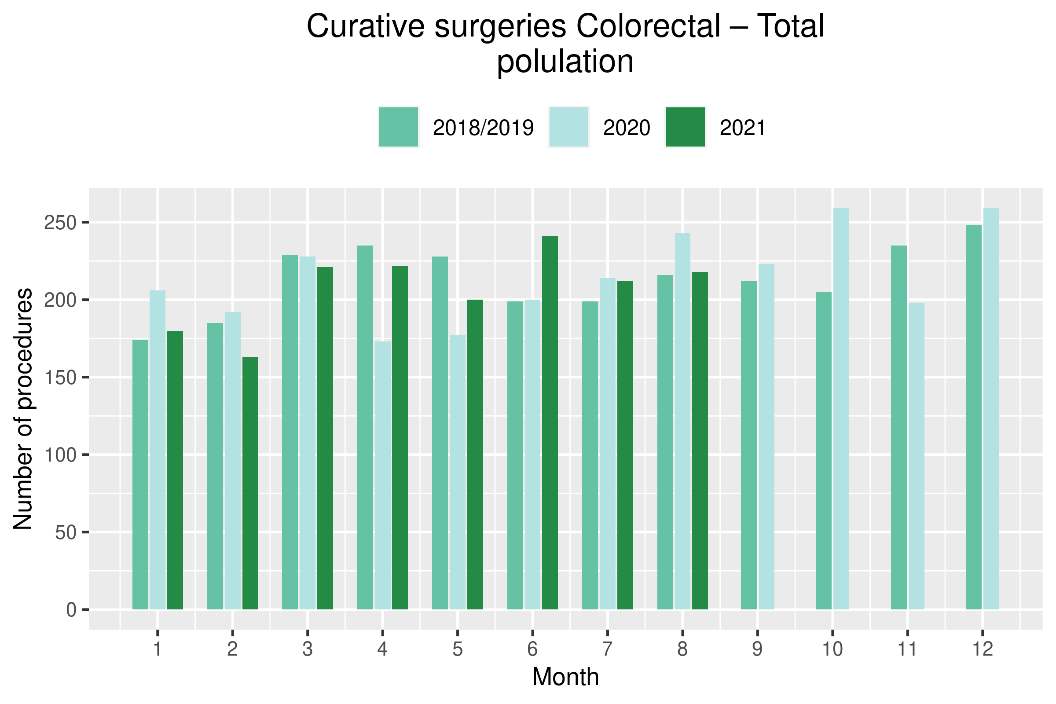 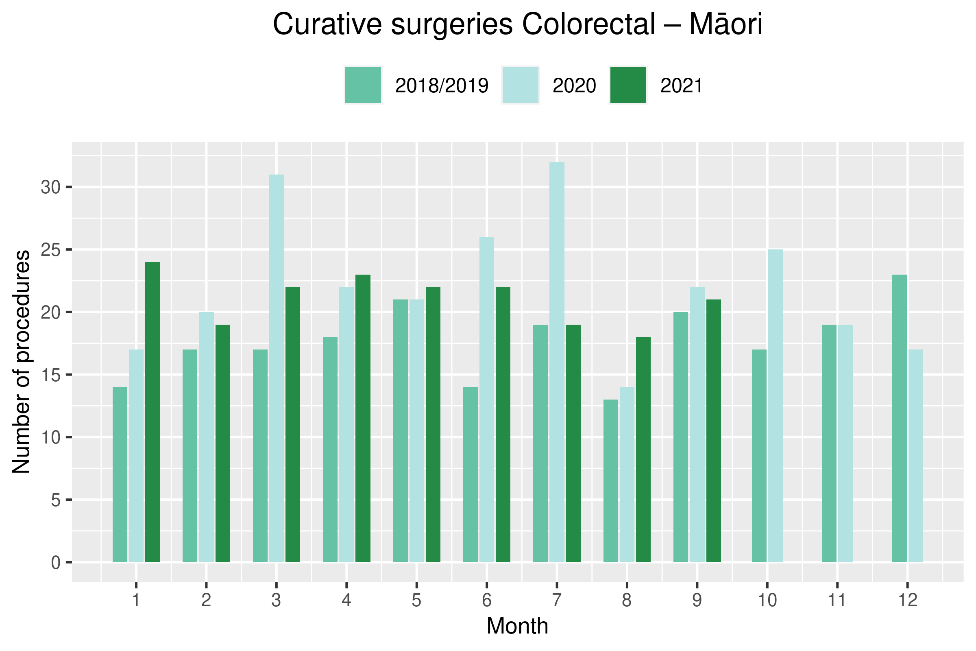 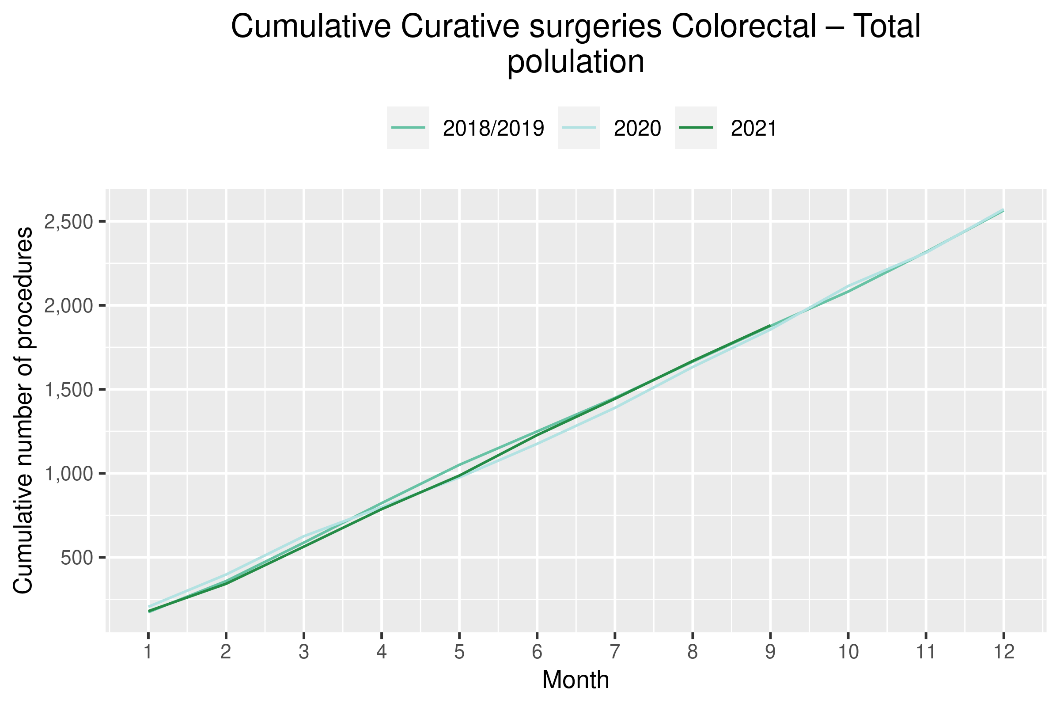 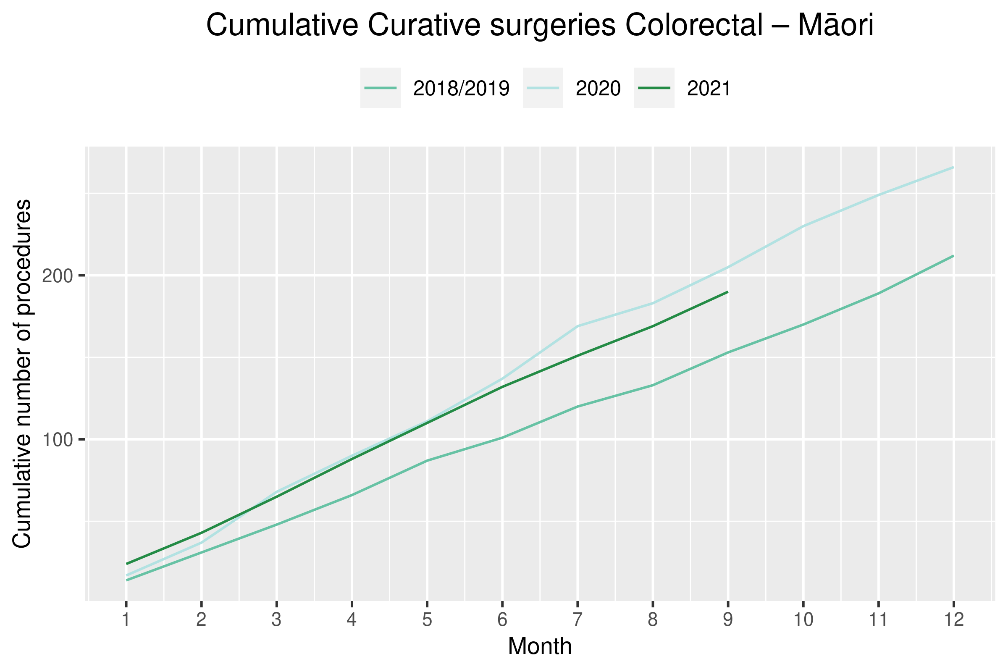 Lung cancer surgeryNotes on dataA list of the surgical procedure codes used for analysis are included in Appendix 4.The data were extracted from the NMDS on 8 November 2021. The number of lung cancer surgeries performed each month is relatively small, so caution is needed when comparing data by month. Key pointsThere was an increase in curative lung cancer surgeries in September 2021 compared to September 2018/19 (10 more surgeries). Overall, for the year to date there has been a similar number of lung cancer surgeries performed in 2021 compared to 2018/19, and an increase in the number of surgeries for Māori (12%, 10 more surgeries). ResultsTable 10: Number of curative lung cancer surgeries and percentage difference in 2021 compared to 2018/2019 average, by month and cumulative year to date, by ethnicity* Due to small numbers, monthly figures have not been included for Māori and Pacific peoplesFigure 13: Number of curative lung cancer surgeries by month, 2018/19 average, 2020 and 2021, total population and Māori (cumulative only due to small numbers)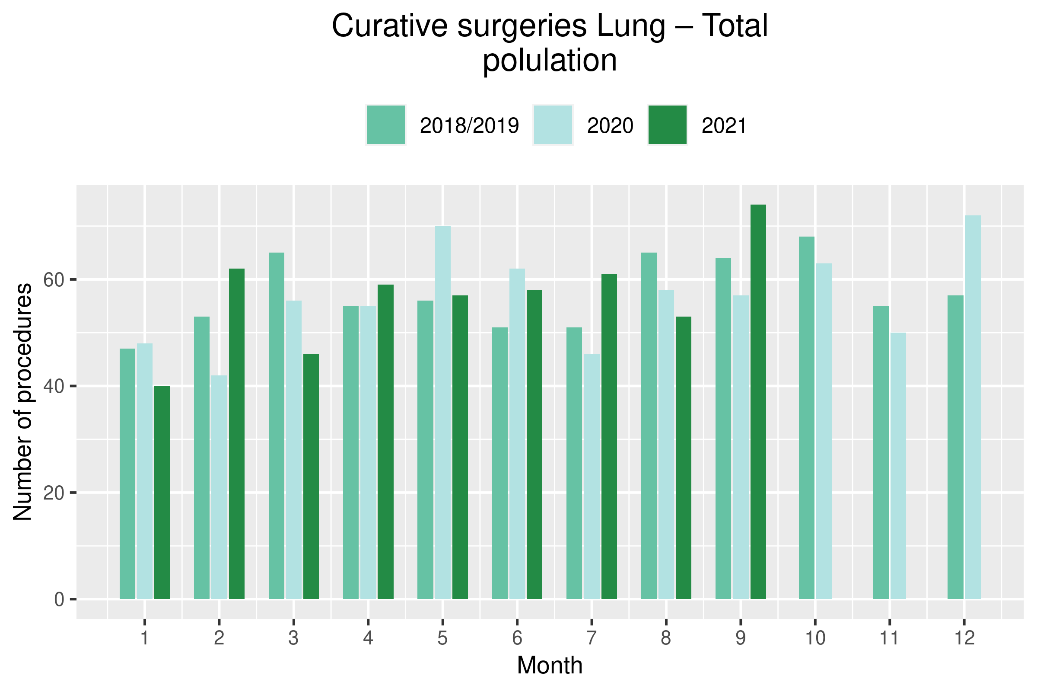 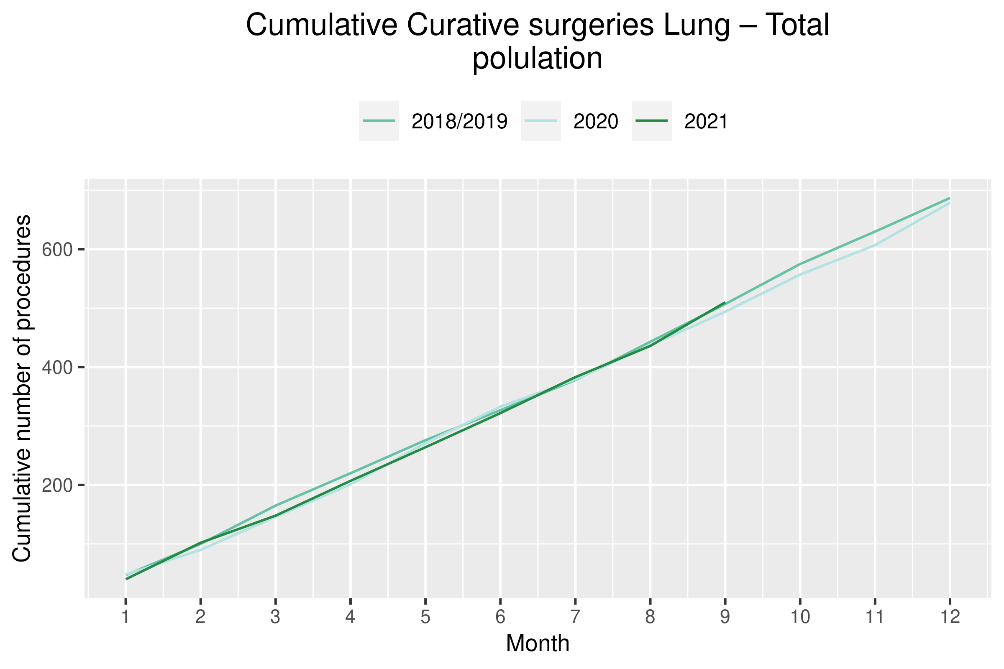 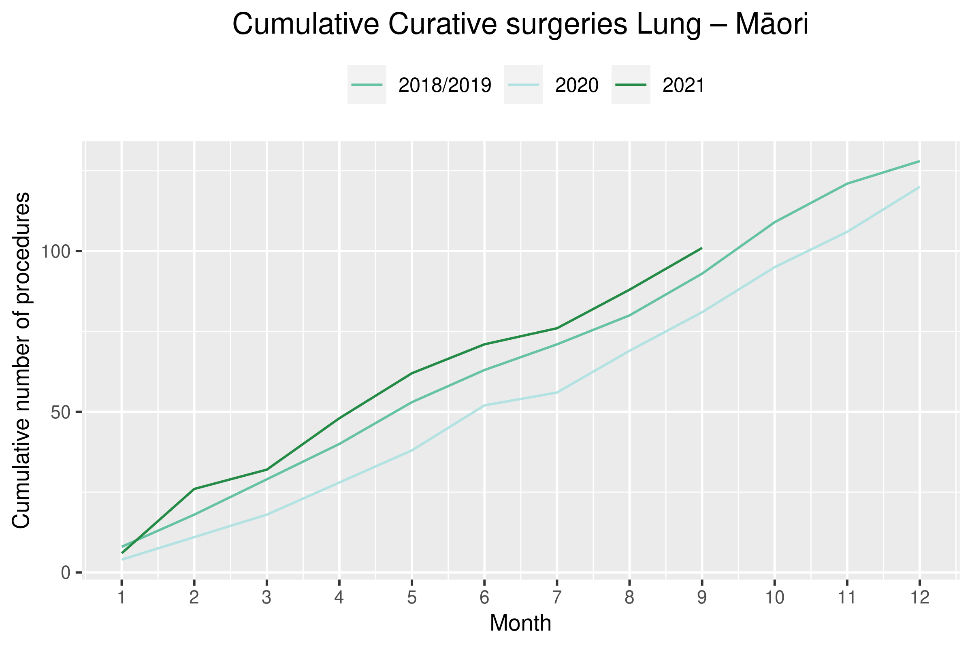 Prostate cancer surgeryNotes on dataA list of the surgical procedure codes used for analysis are included in Appendix 4.The data was extracted from the NMDS on 8 November 2021.The volumes for prostate surgery are higher in this report than previously reported due to the inclusion of data from a private provider who provides publicly funded surgery. The number of curative prostate cancer surgeries performed each month is relatively small, so caution is needed when comparing data by month. Key pointsThere has been a similar number of prostate cancer surgeries performed in September 2021 compared to September 2018/19 and an increase in the number of surgeries for the year to date. There has been an increase in the number of Māori receiving curative prostate cancer surgery in 2021 compared to both 2020 and 2018/19; however, this appears unrelated to 2021 COVID-19 Delta outbreak.Results Table 11: Number of curative prostate cancer surgeries and percentage difference in 2021 compared to 2018/2019 average by month and cumulative year to date*Due to the small number of surguries performed each month calculations have only been included for the total population Figure 14: Number of curative prostate cancer surgeries by month, 2018/19 average, 2020 and 2021, total population and Māori (cumulative only due to small numbers)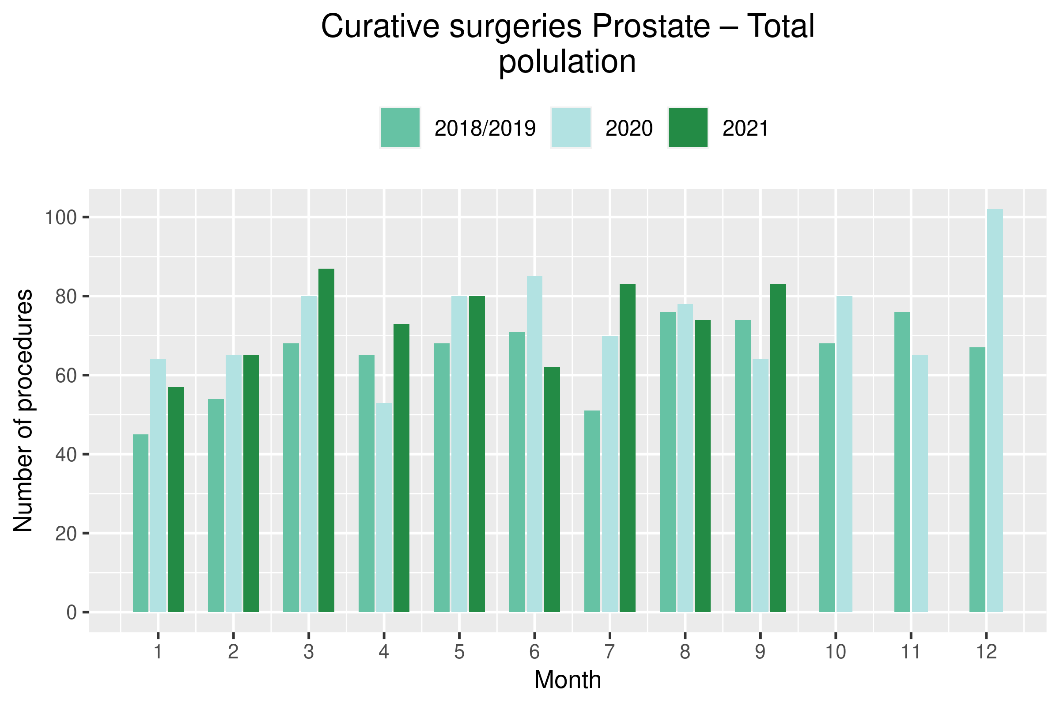 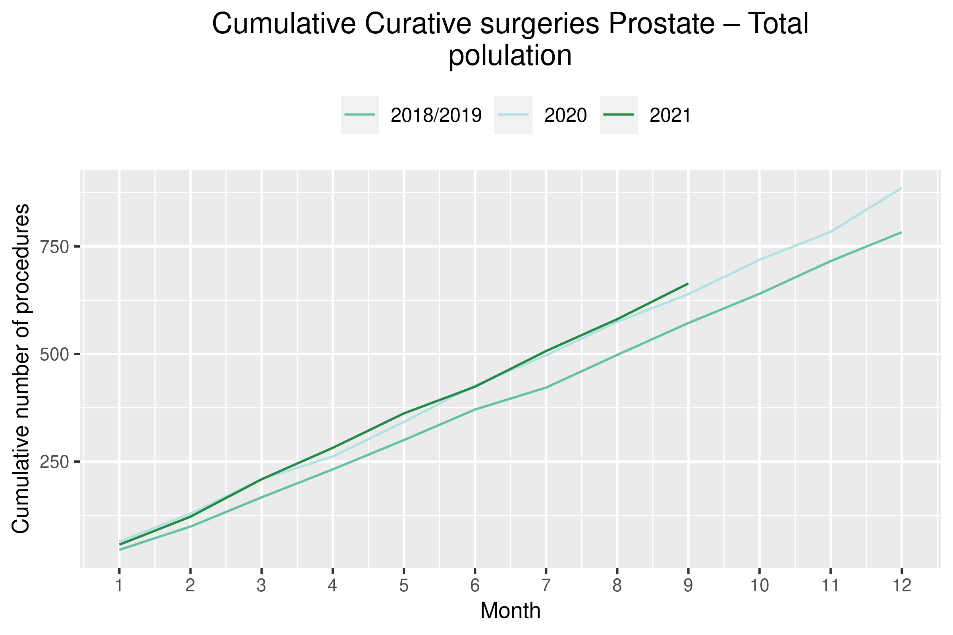 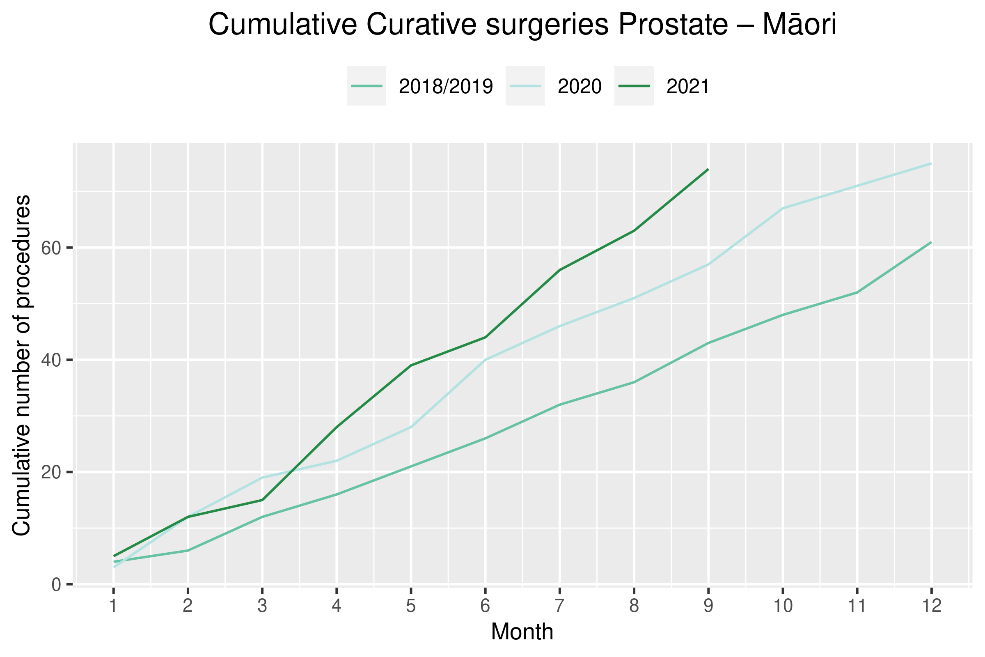 Medical oncologyNotes on dataData were extracted from NNPAC 8 November 2021.First specialist assessment (FSA) reflects counts of first attendance for specialist medical oncology assessment. Intravenous (IV) chemotherapy reflects appointments for outpatient and inpatient IV chemotherapy for non-haematological indications.Technical information: medical oncology FSA (PUC M50020) and IV chemotherapy (PUC MS02009). Key pointsThere was a 25% increase in attendances for medical oncology FSAs in September 2021 compared to September 2018/19. The increase was similar across all ethnic groups.Attendances for IV chemotherapy remained stable over September 2021. There has been an overall 8% increase in the number of attendances for the year to date in 2021 compared to the same time period in 2018/19, with a larger increase for Māori (25%) and Pacific peoples (33%) than for non-Māori/non-Pacific (4%).ResultsTable 12: Number of medical oncology first specialist assessments and percentage difference in 2021 compared to 2018/2019 average, by month and cumulative year to date, by ethnicity Figure 15: Number of medical oncology first specialist assessments by month, 2018/19 average, 2020 and 2021, total population and Māori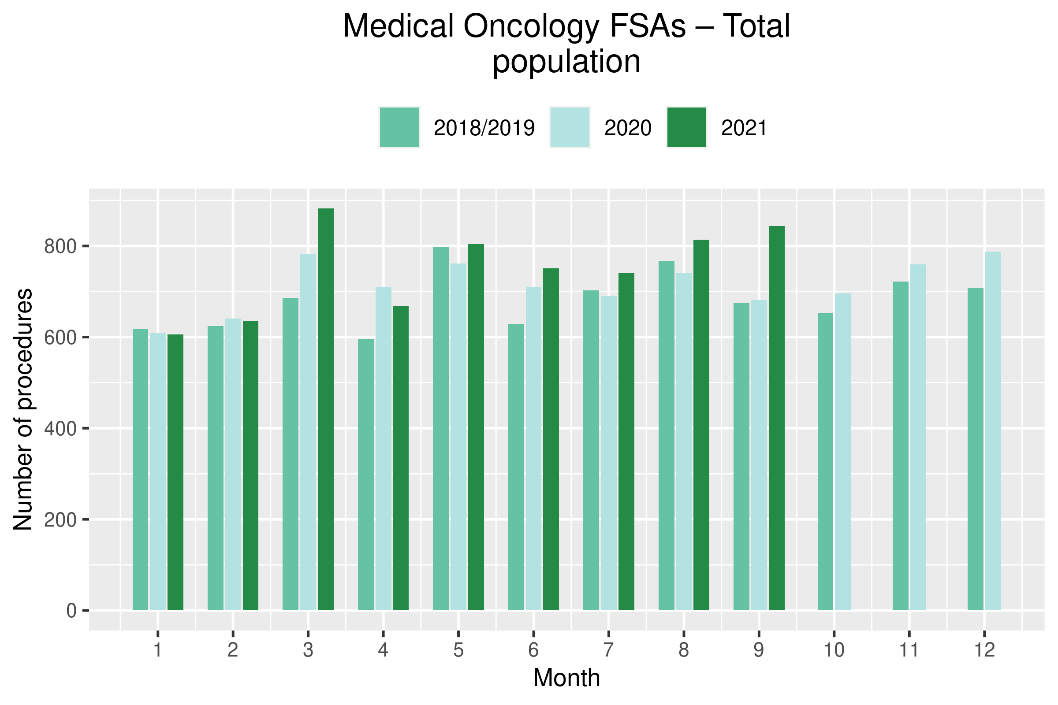 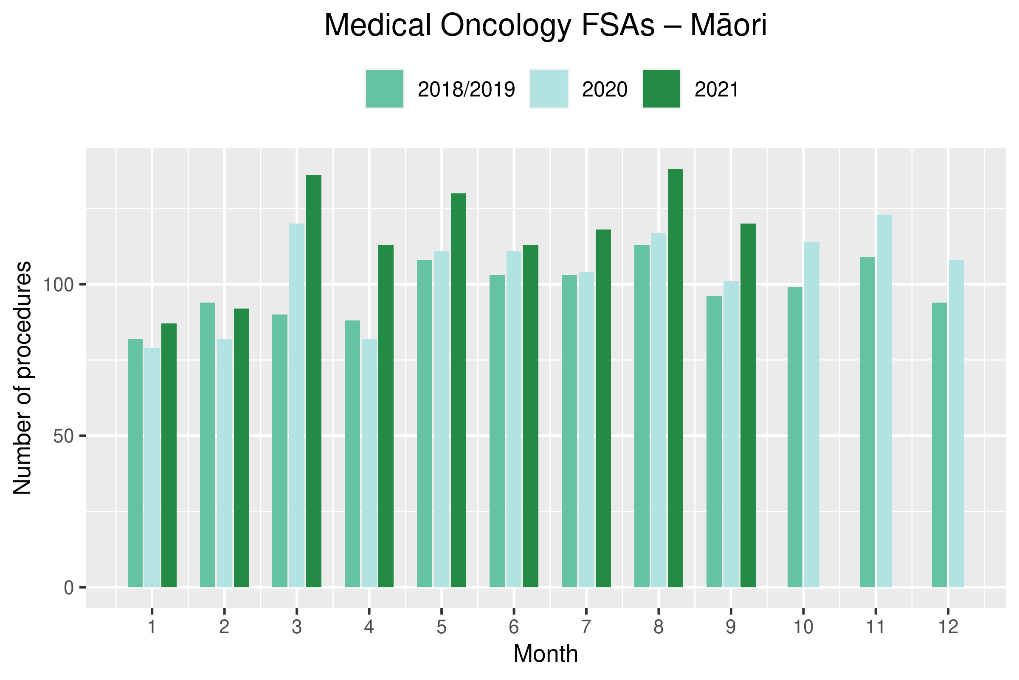 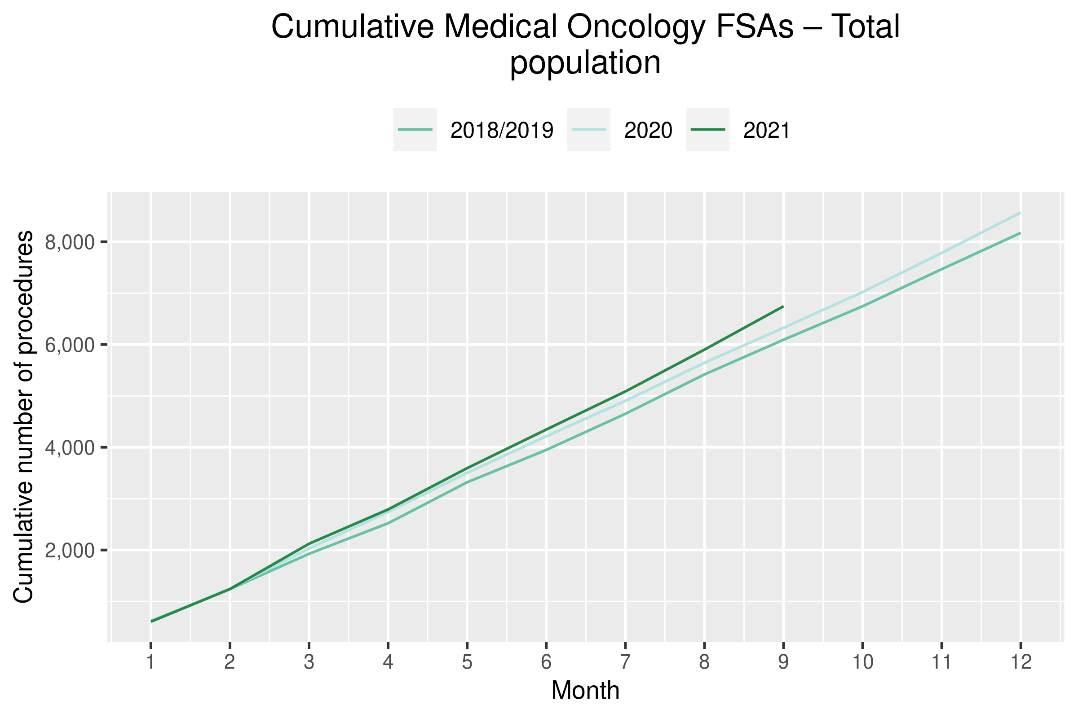 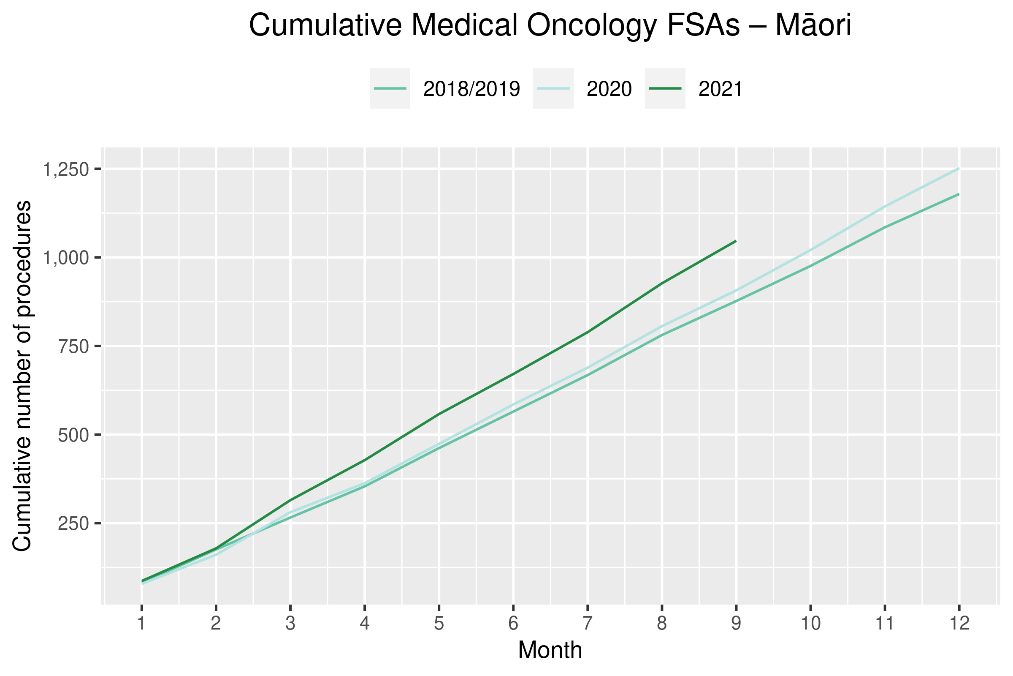 Table 13: Number of IV chemotherapy attendances and percentage difference in 2021 compared to 2018/2019 average, by month and cumulative year to date, by ethnicityFigure 16: Number of IV chemotherapy attendances by month, 2018/19 average, 2020 and 2021, total population and Māori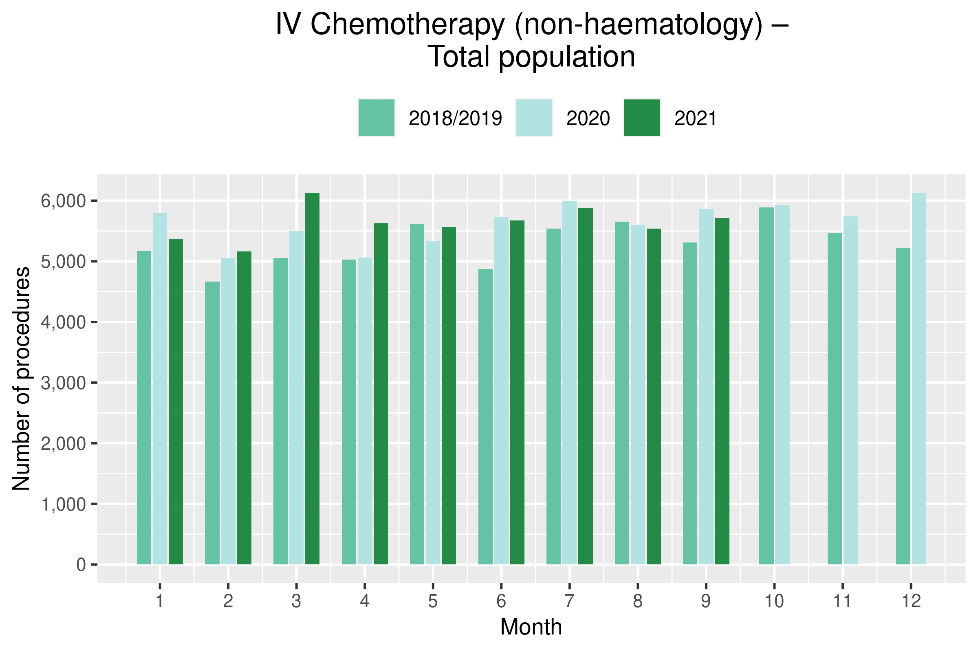 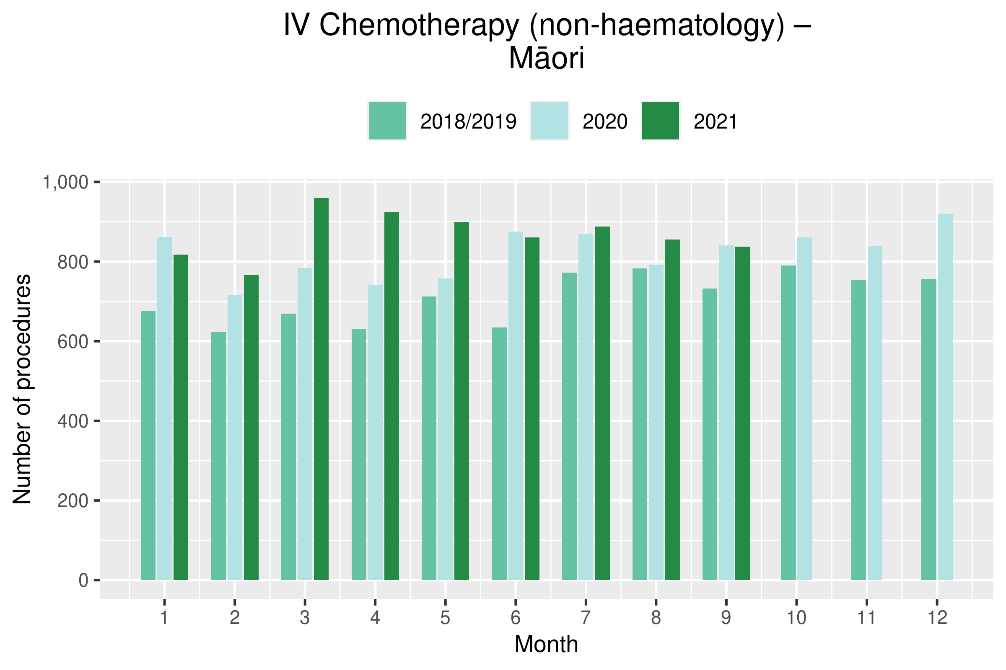 Figure 17: Cumulative number of attendances for IV chemotherapy, 2018/19 average, 2020 and 2021, total population and for Māori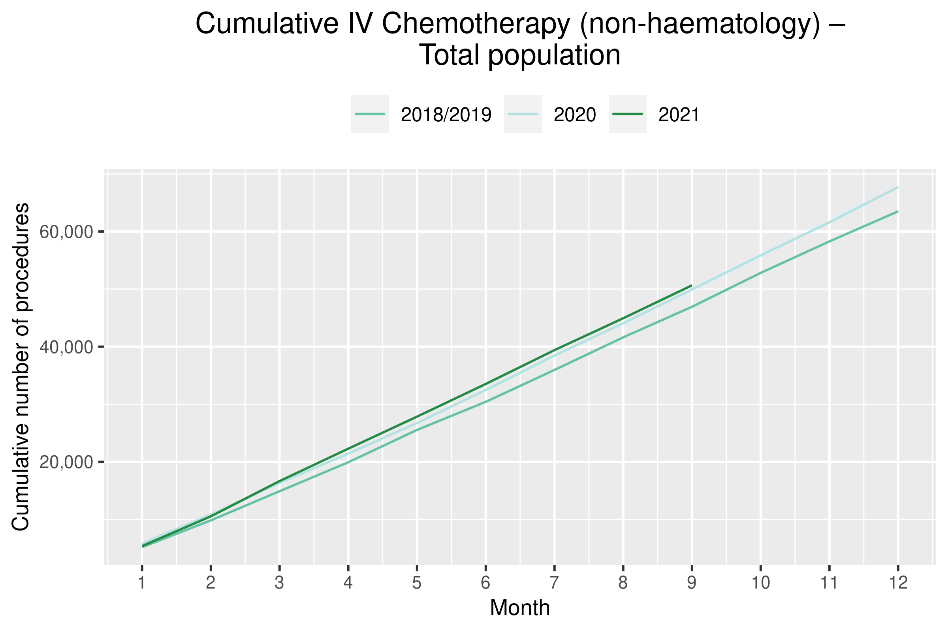 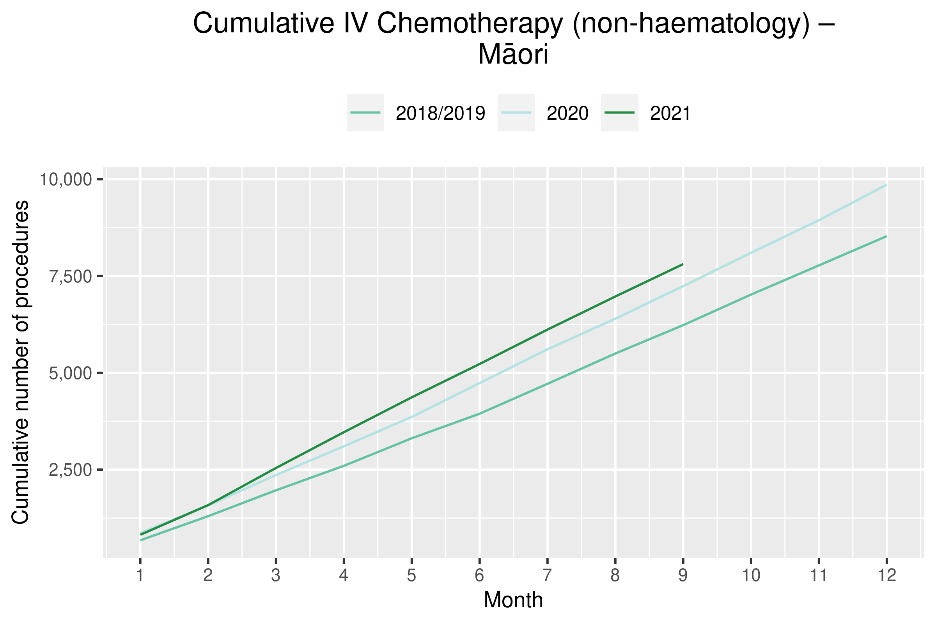 Radiation oncologyNotes on dataData were extracted from NNPAC on 8 November 2021.First specialist assessment (FSA) reflects counts of first attendance for radiation oncology specialist assessment.Megavoltage attendance reflects appointments for planning/simulation and for treatment with radiation therapy on a linear accelerator.Technical information: radiation oncology FSA (PUC M50022), megavoltage attendances (Purchase Unit Code M50025) Key pointsAttendances for radiation oncology FSAs remained stable in September 2021. For the year to date there has been a 9% increase in radiation oncology FSAs; however, there has been a decrease in attendances for radiotherapy in 2021 compared to 2018/19. The decrease in attendances for radiotherapy has been seen throughout the year and likely reflects increased utilisation of hypofractionation. The decrease in attendances in 2021 is less notable for Māori, which may reflect stage at diagnosis, with hypofractionation more likely to be utilised for early-stage cancer. ResultsTable 14: Number of radiation oncology first specialist assessments and percentage difference in 2021 compared to 2018/2019 average, by month and cumulative year to date, by ethnicityFigure 18: Number of radiation oncology first specialist assessments by month, 2018/19 average, 2020 and 2021, total population and Māori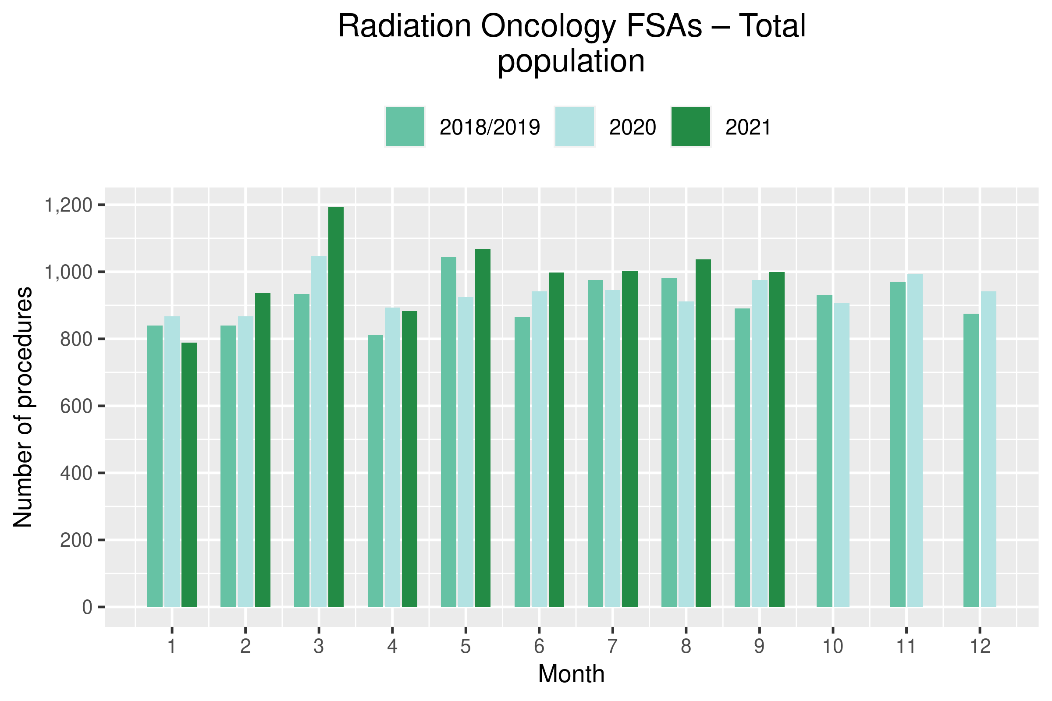 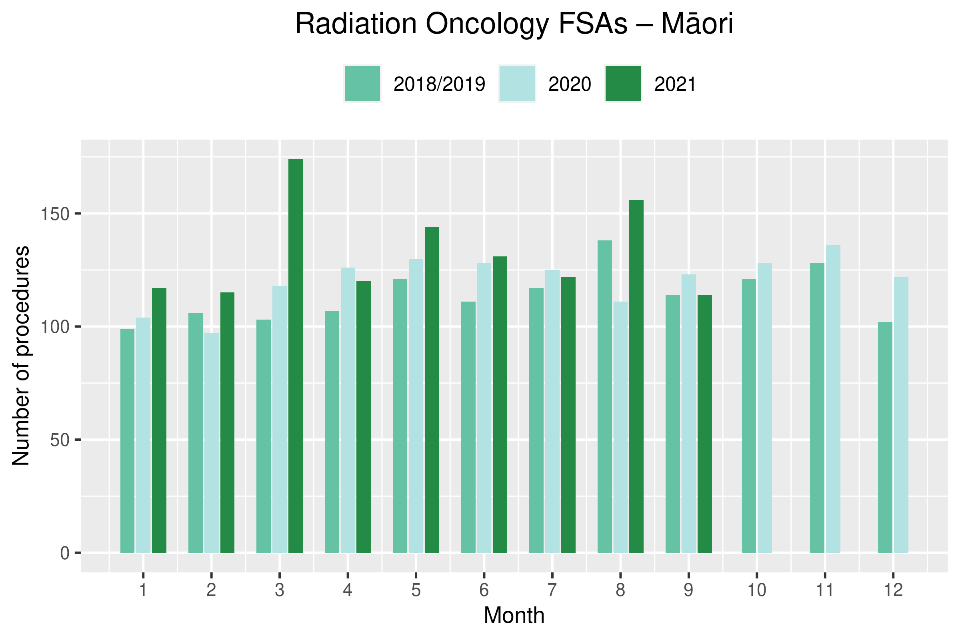 Table 15: Number of radiation oncology attendances and percentage difference in 2021 compared to 2018/2019 average, by month and cumulative year to date, by ethnicityFigure 19: Number of radiation therapy attendances by month, 2018/19 average, 2020 and 2021, total population and for Māori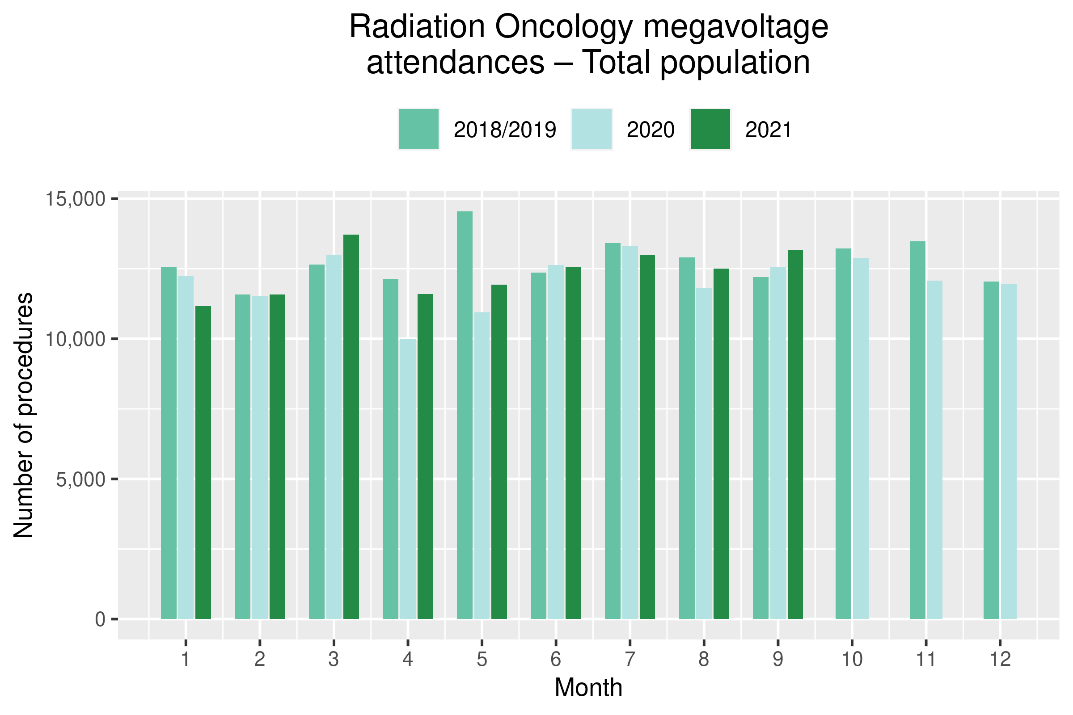 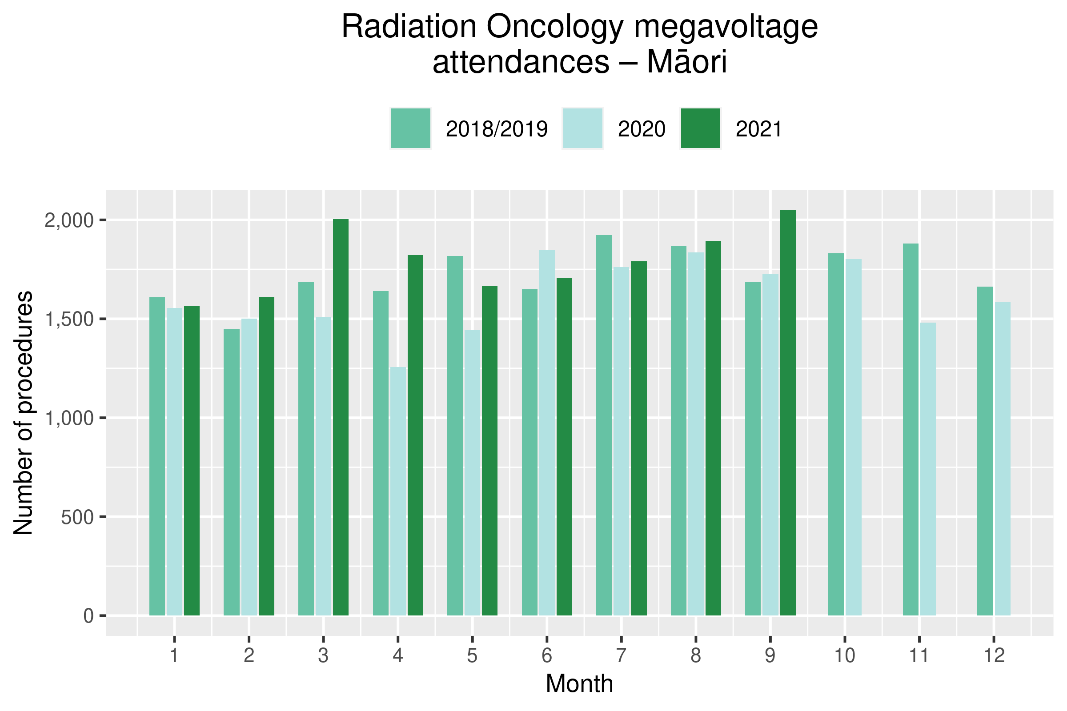 Figure 20: Cumulative number of attendances for radiation therapy, 2018/19 average, 2020 and 2021, total population and for Māori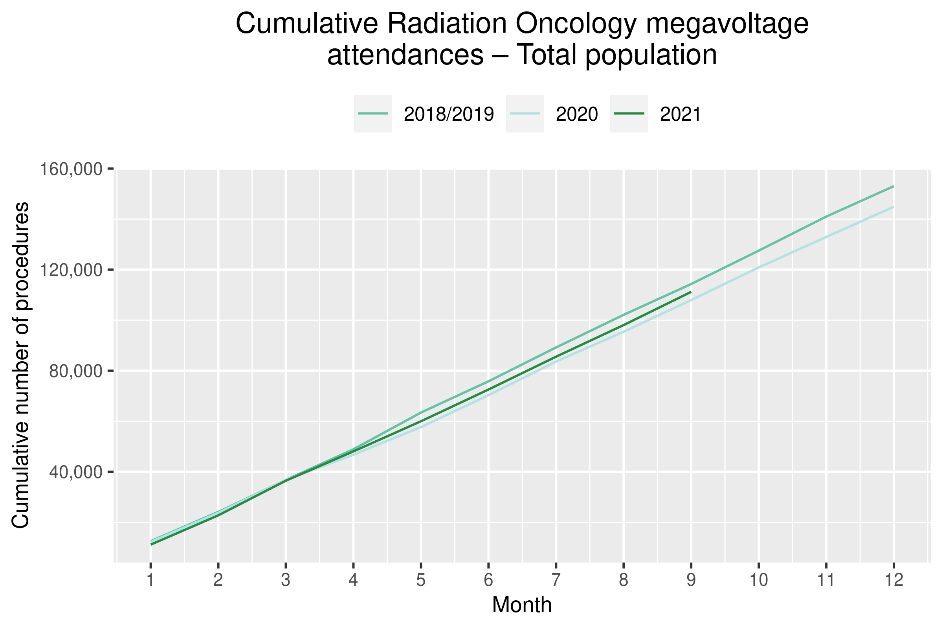 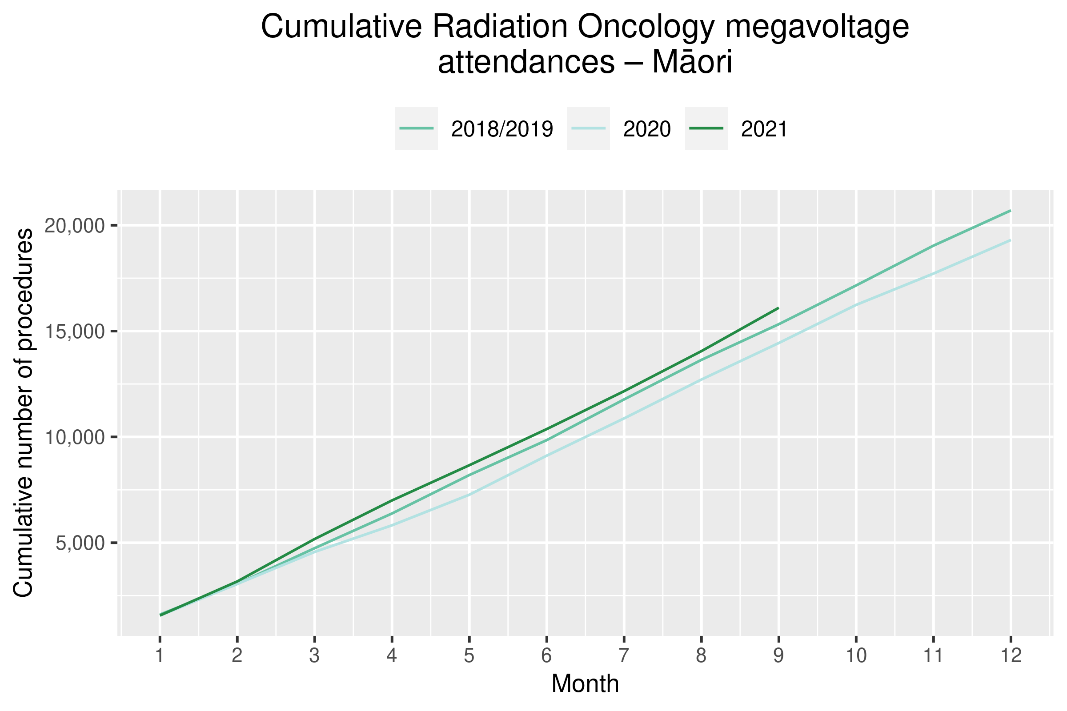 Haematology  Notes on dataData were extracted from NNPAC and NMDS on 8 November 2021. First specialist assessment (FSA) reflects counts of first attendance for specialist haematology assessment for any indication, not just cancer. IV chemotherapy reflects appointments for IV chemotherapy for haematological malignancies.Technical information: Haematology FSA (Purchase Unite Code: M30002), IV haem/chemo (Purchase Unit Code: M30020).Key pointsAttendances for haematology FSAs remained stable during the September 2021. Overall, for the year to date, there has been a small (1%) decrease in haematology FSAs in 2021 compared to 2018/19.Attendances for IV chemotherapy remained largely stable over September 2021, with an overall 6% increase in the number of attendances for the year to date compared to the same time period in 2018/19. For the year to date there has been a 16% increase in haematology FSAs for Māori, but an overall decrease (2%) in attendances for IV chemotherapy. This does not appear to be related to the 2021 COVID outbreak, and worth noting that haematology FSAs include non-cancer indications.ResultsTable 16: Number of haematology first specialist assessment attendances and percentage difference in 2021 compared to 2018/2019 average, by month and cumulative year to date, by ethnicityFigure 21: Number of haematology first specialist assessments by month, 2018/19 average, 2020 and 2021, total population and Māori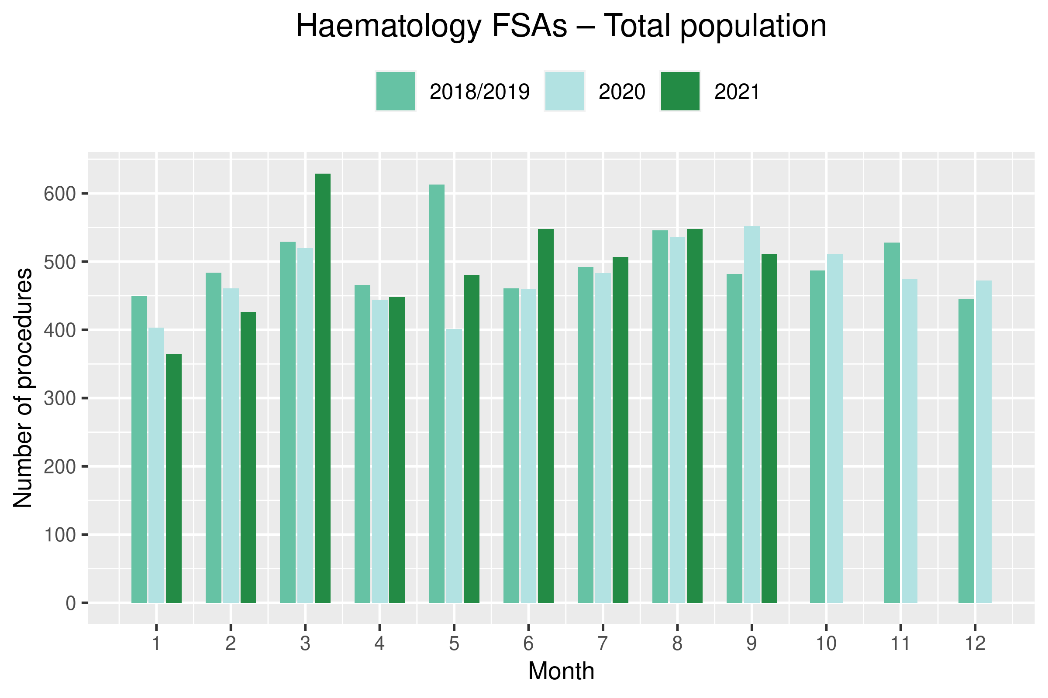 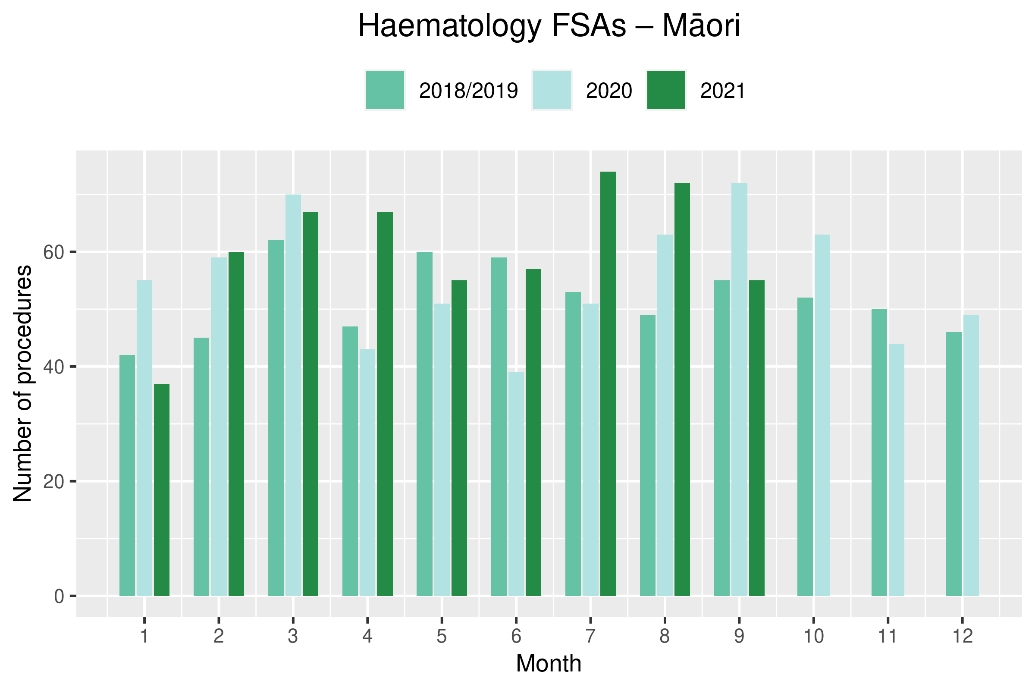 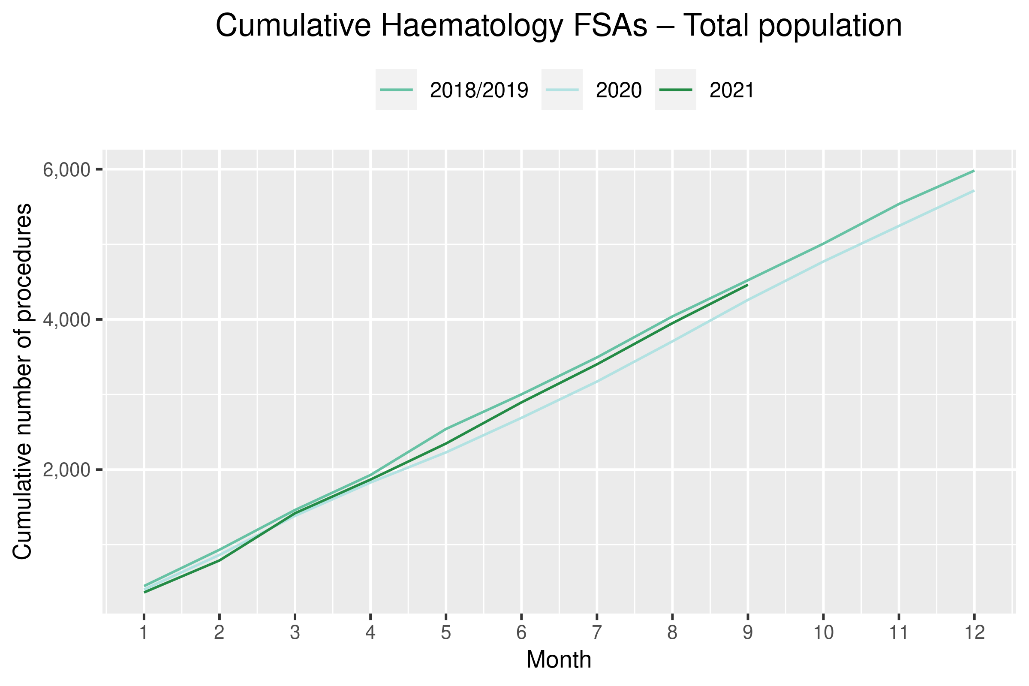 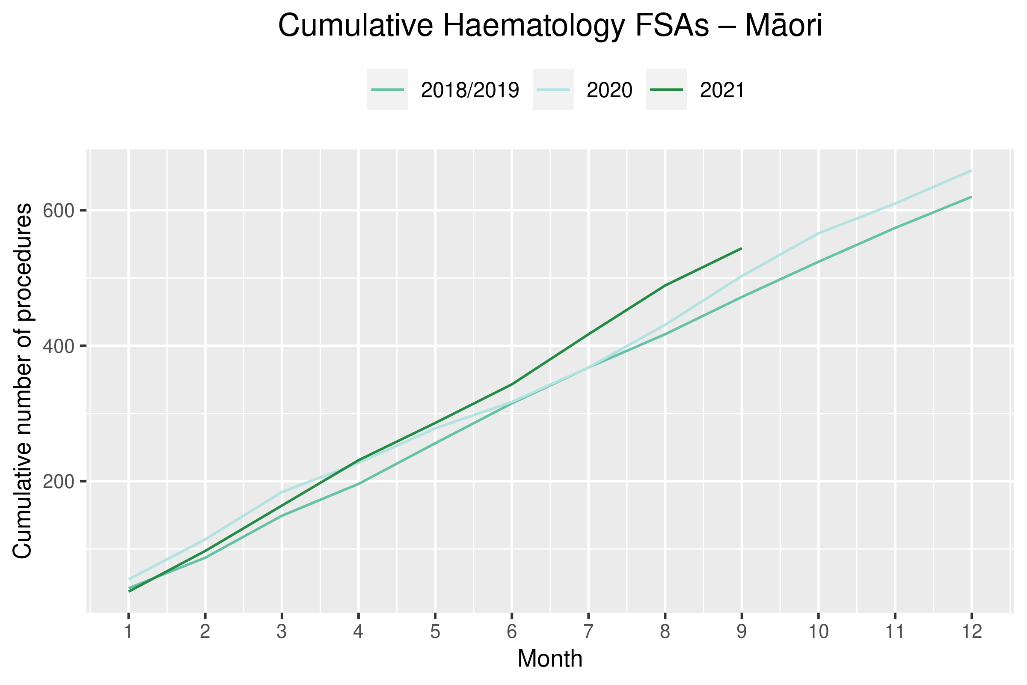 Table 17: Number of IV chemotherapy attendances for haematological malignancies and percentage difference in 2021 compared to 2018/2019 average, by month and cumulative year to date, by ethnicityFigure 22: Number of attendances for IV chemotherapy for haematological malignancies by month, 2018/19 average, 2020 and 2021, total population and Māori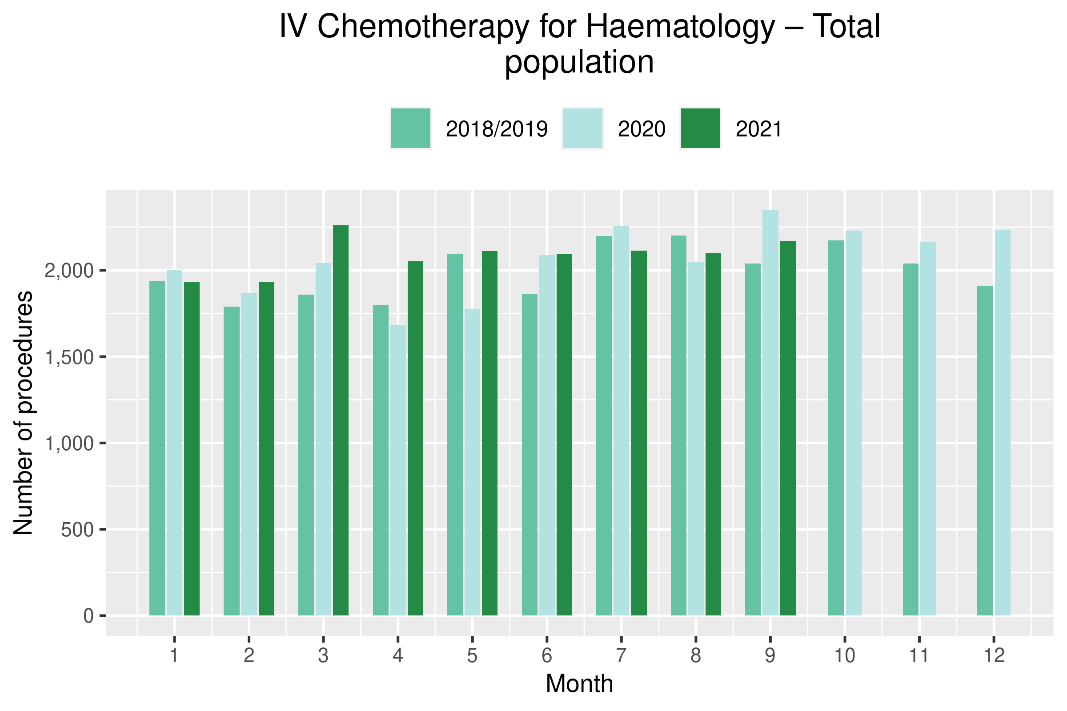 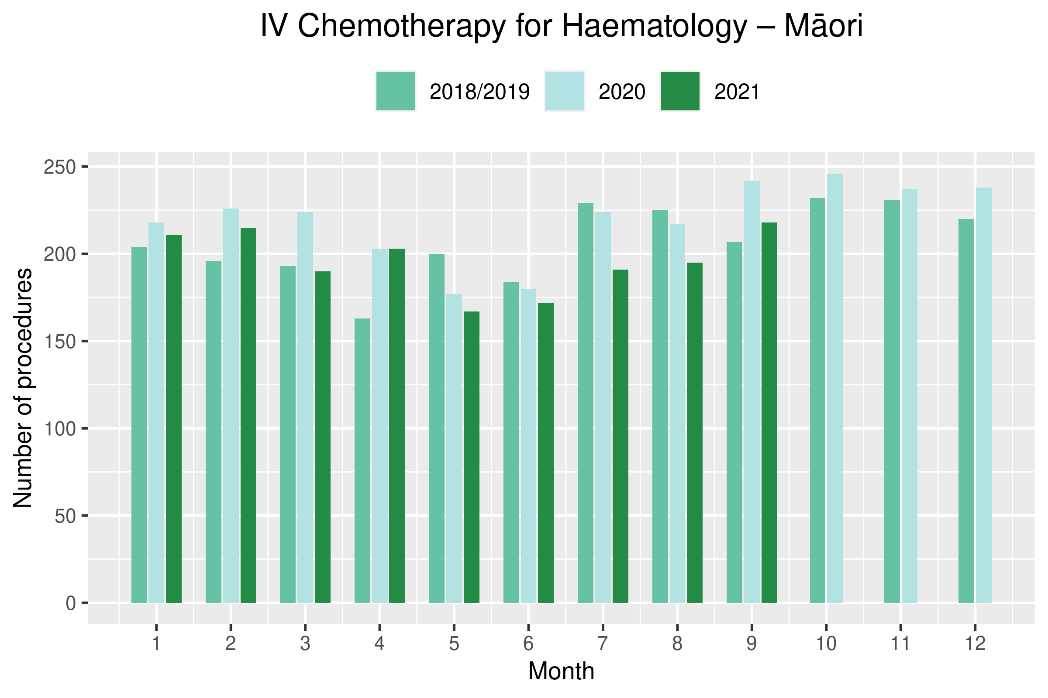 Figure 23: Cumulative number of attendances for IV chemotherapy for haematological malignancies, 2018/19 average, 2020 and 2021, total population and for Māori 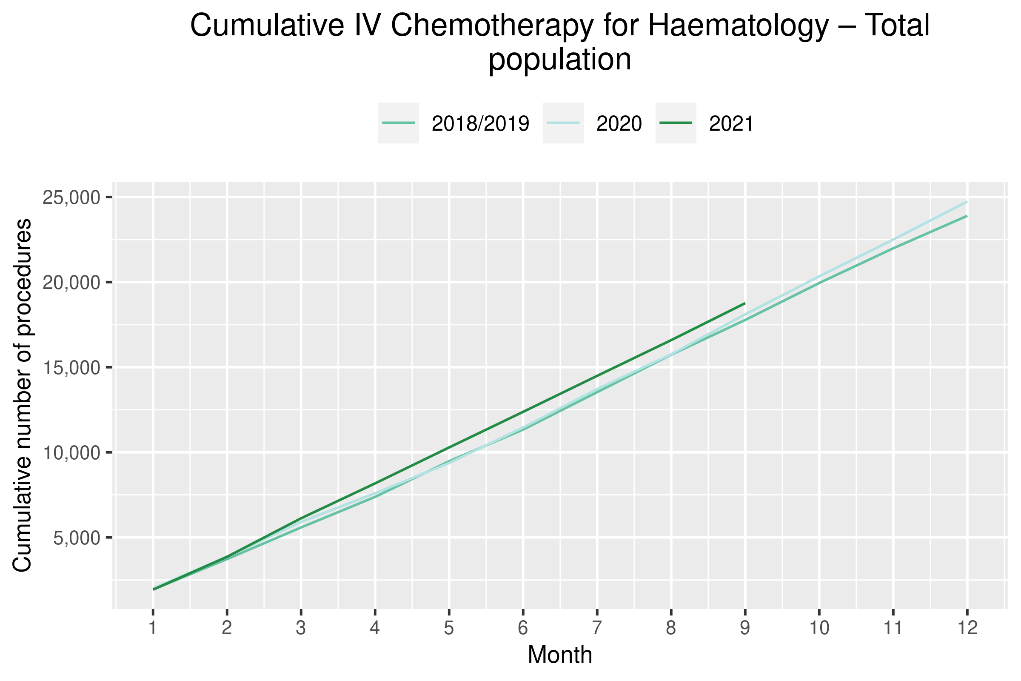 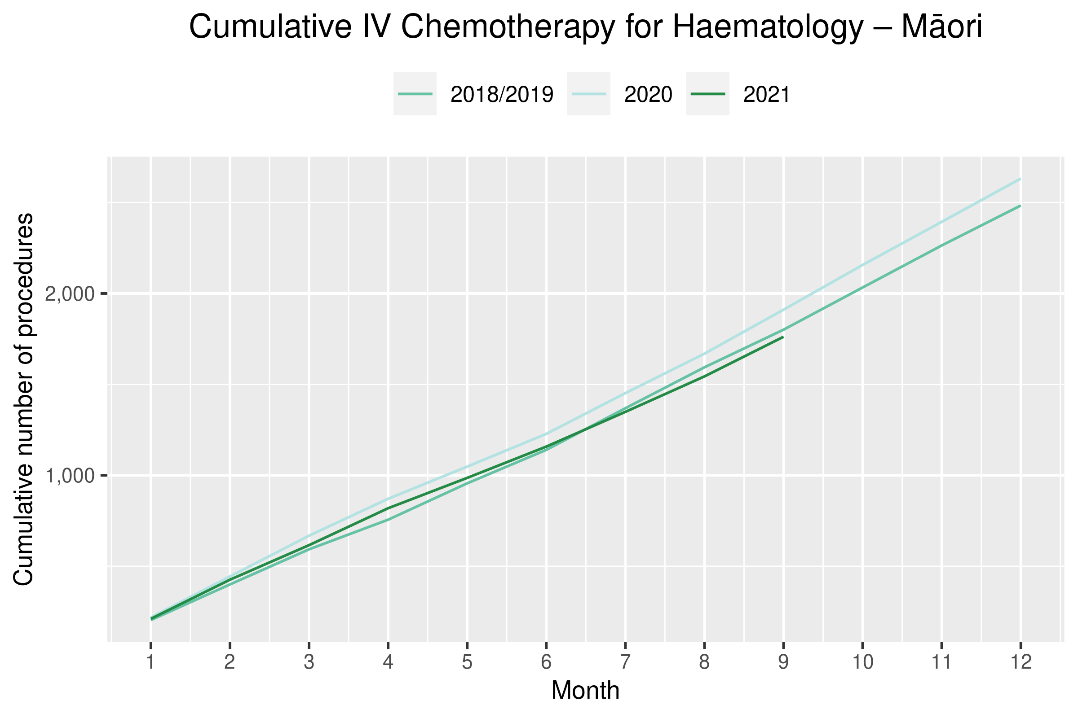 Appendix 1: NZCR data informationThe New Zealand Cancer Registry as a data source for new cancer diagnosesCancer registration is a process where data is collated from multiple sources about people diagnosed with cancer and rules are applied to determine the type of cancer they have. This information is recorded in the New Zealand Cancer Registry. Each tumour is classified using an international World Health Organization standard so that cancer incidence can be compared between countries. The tumour is staged based on all the information available within 4 months of diagnosis. This process may take up to six months or more depending on the number of missing reports that need to be followed up with laboratories.For each registration there may be multiple pathology reports as there may be multiple procedures performed on the tumour. This means there will be more than one registration for people diagnosed with more than one type of tumour.Cancer registrations come from pathology laboratories, haematology laboratories, mortality records and reviewing hospital discharge records. Laboratory reports provide the best source of near real time data to monitor new diagnoses of cancer in New Zealand.Pathology reports as a data source for providing near real time monitoring cancer diagnosesPathology reports (documents) are received by the NZCR as electronic messages. An administrator triages these documents each day and if the document appears to meet the requirements for registration the document is “administered”. The document may relate to an existing registration or may contain information for a new cancer event. Documents that do not meet the cancer reporting requirements will be marked as “deleted”, “rejected” or “agreed not for registration”.The administrator creates a new provisional cancer event if the pathology report identifies a new cancer diagnosis for this person. This new cancer event is assigned to a cancer group and this provisional event is then queued for further assessment by a clinical coder. If the required information has been provided the coder creates a new registration. If some information is not yet available, then the registration is held open until further information arrives to complete the registration or determine that the tumour does not meet the registration criteria.Appendix 2: NZCR registrations by DHBNumber of cancer registrations and percentage difference in 2021 compared to 2018/2019 average, by month and cumulative year to date, by DHB of domicile 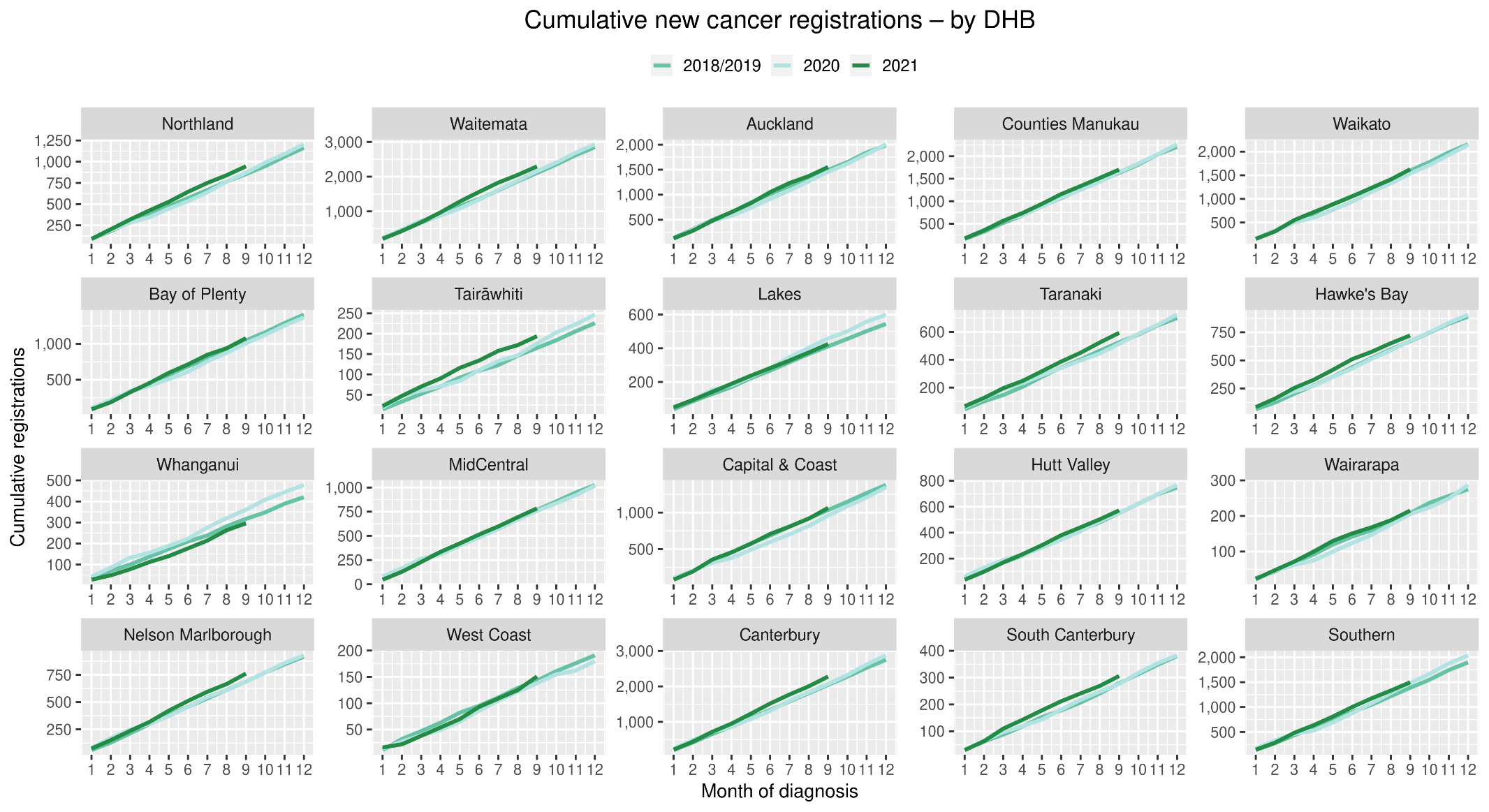 Cumulative cancer registrations by ethnicityAppendix 3: Diagnosis and treatment data by DHBPercentage differences are only presented if the cumulative total is 10 or greater. In some cases, the totals may differ to those presented in the national report due to non-DHB providers being excluded from the analyses within this appendix.Gastrointestinal endoscopy *There were issues with data quality from Taranaki and Southern DHB during July and August 2021. Data has been included in the table, but changes are unlikely to be a true reflection of differences over time. Both DHBs are actively working on resolving this issue for the next report.Bronchoscopy *There were issues with data quality from Taranaki and Southern DHB during July and August 2021. Data has been included in the table, but changes are unlikely to be a true reflection of differences over time. Both DHBs are actively working on resolving this issue for the next reportColorectal cancer surgeryLung cancer surgeryProstate cancer surgery Medical oncology first specialist assessments*There were issues with data quality from Taranaki and Southern DHB during July and August 2021. Data has been included in the table, but changes are unlikely to be a true reflection of differences over time. Both DHBs are actively working on resolving this issue for the next report.Medical oncology IV chemotherapy*There were issues with data quality from Taranaki and Southern DHB during July and August 2021. Data has been included in the table, but changes are unlikely to be a true reflection of differences over time. Both DHBs are actively working on resolving this issue for the next report.Radiation oncology first specialist assessments*There were issues with data quality from Southern DHB during July and August 2021. Data has been included in the table, but changes are unlikely to be a true reflection of differences over time. The DHB is actively working to resolve this issue for the next report.Radiation oncology megavoltage fractions*There were issues with data quality from Southern DHB during July and August 2021. Data has been included in the table, but changes are unlikely to be a true reflection of differences over time. The DHB is actively working to resolve this issue for the next report.Haematology first specialist assessment*There were issues with data quality from Taranaki and Southern DHB during July and August 2021. Data has been included in the table, but changes are unlikely to be a true reflection of differences over time. Both DHBs are actively working on resolving this issue for the next report.Haematology IV chemotherapy* Note the relatively low volumes in Southern DHB in prior years are due to variation in coding. Appendix 4: Surgical procedure codes Below is a list of the surgical procedure codes that were used for analysis on curative cancer surgery. JulyJulyJulyAugustAugustAugustSeptemberSeptemberSeptemberCumulative January-SeptemberCumulative January-SeptemberCumulative January-SeptemberCumulative January-September DHB2018/19 average2021% change2018/19 average2021% change2018/19 average2021% change 2018/20 average2021% changeWaitematā2522687%262220-16%2382453%2,1062,2959%Auckland16318212%160138-13%15818115%1,4921,5524%Counties Manukau194178-8%190182-4%1781854%1,6271,7035%JulyJulyJulyAugustAugustAugustSeptemberSeptemberSeptemberCumulative January-SeptemberCumulative January-SeptemberCumulative January-September2018/192021% change2018/192021% change2018/192021% change2018/192021% changeMāori2202190%2172275%21725216%1,9242,14712%Pacific peoples88891%72754%7610336%73981110%Asian10412924%1161171%10011819%9011,09822%European/Other1,6011,6644%1,7051,529-10%1,6171,77710%14,31115,0045%Total population2,0132,1014%2,1091,948-8%2,0092,25012%17,87419,0607%JulyJulyJulyAugustAugustAugustSeptemberSeptemberSeptemberCumulative January-SeptemberCumulative January-SeptemberCumulative January-SeptemberTumour group2018/192021% change2018/192021% change2018/192021% change2018/192021% changeBreast332304-8%322300-7%315292-7%2,7722,8483%Colorectal24729720%275229-17%278262-6%2,3382,4445%Gynaecology94995%92987%9111830%7958446%Haematology and Lymphoid212208-2%1972033%2072122%1,8381,8471%Melanoma and non-melanoma skin 2492636%294228-22%260257-1%2,4242,6529%Other digestive system1361371%12714212%11214429%1,0841,23914%Prostate3263384%374295-21%35740614%2,9812,9930%Respiratory and thorax154139-10%160148-8%13817427%1,2991,3857%Urinary system85872%8110429%7912356%75386615%JulyJulyJulyAugustAugustAugustSeptemberSeptemberSeptemberCumulative January-SeptemberCumulative January-SeptemberCumulative January-September2018/192021% change2018/192021% change2018/192021% change2018/192021% changeMāori 561  698 24% 629  489 -22% 562  554 -1% 4,613  5,459 18%Pacific peoples 230  247 8% 238  171 -28% 205  165 -20% 1,807  2,057 14%Non-Māori/non-Pacific 5,244  5,591 7% 5,615  3,794 -32% 5,068  4,580 -10% 43,302  46,740 8%Total population 6,035  6,536 8% 6,482  4,454 -31% 5,835  5,299 -9% 49,722  54,256 9%JulyJulyJulyAugustAugustAugustSeptemberSeptemberSeptemberCumulative January-SeptemberCumulative January-SeptemberCumulative January-SeptemberCumulative January-September2018/192021% change2018/192021% change2018/192021% change2018/192021% changeMāori*---------282267-5%Pacific peoples*---------8662-28%Non-Māori/Non-Pacific151133-12%147100-32%147140-5%1,3311,278-4%Total population193164-15%200125-37%189165-13%1,6991,607-5%AprMayJunJulAugSeptTotal Jan-SeptMāori444141425936263Non-Māori/Non-Pacific266314366292306299       1,843 Total population321373425355383346       2,203 MāoriNon-Māori/Non-PacificAprMayJunJulAugSeptTotal Jan- SeptMāoriNon-Māori/Non-Pacific82%86%93%86%85%88%83%81%88%82%83%85%86%85%Total Population86%86%88%82%83%84%85%JulyJulyJulyAugustAugustAugustSeptemberSeptemberSeptemberCumulative January-SeptemberCumulative January-SeptemberCumulative January-September2018/192021% change2018/192021% change2018/192021% change2018/192021% changeMāori 32  36 14% 25  37 48% 40  45 14% 282  365 30%Pacific peoples*--------- 90  123 37%Non-Māori/Non-Pacific 259  306 18% 319  305 -4% 298  310 4% 2,577  2,567 0%Total population 301  360 20% 357  352 -1% 349  369 6% 2,948  3,055 4%JulyJulyJulyAugustAugustAugustSeptemberSeptemberSeptemberCumulative January-SeptemberCumulative January-SeptemberCumulative January-September2018/192021% change2018/192021% change2018/192021% change2018/192021% changeMāori*--------- 151  190 26%Pacific peoples*--------- 54  67 24%Non-Māori/Non-Pacific 175  189 8% 196  201 3% 185  186 1% 1,670  1,624 -3%Total population 199  216 9% 216  225 4% 212  212 0% 1,875  1,881 0%JulyJulyJulyAugustAugustAugustSeptemberSeptemberSeptemberCumulative January-SeptemberCumulative January-SeptemberCumulative January-September2018/192021% change2018/192021% change2018/192021% change2018/192021% changeMāori*--------- 91  101 12%Pacific peoples*--------- 21  25 19%Non-Māori/Non-Pacific 41  51 26% 53  39 -26% 49  59 20% 394  384 -2%Total population 51  61 21% 65  53 -18% 64  74 17% 505  510 1%JulyJulyJulyAugustAugustAugustSeptemberSeptemberSeptemberCumulative January-SeptemberCumulative January-SeptemberCumulative January-SeptemberCumulative January-September2018/192021% change2018/192021% change2018/192021% change2018/192021% changeTotal population*                51     83 63%           76     74 -2%           74     83 13%          568       664 17%JulyJulyJulyAugustAugustAugustSeptemberSeptemberSeptemberCumulative January-September Cumulative January-September Cumulative January-September Cumulative January-September 2018/192021% change2018/192021% change2018/192021% change2018/192021% changeMāori10311815%11313823%9612025%8751,04720%Pacific peoples384416%435119%303932%31136618%Non-Māori/Non-Pacific5625793%6106252%55068525%4,9055,3329%Total population7037415%7668146%67584425%6,0916,74511%JulyJulyJulyAugustAugustAugustSeptemberSeptemberSeptemberCumulative January-SeptemberCumulative January-SeptemberCumulative January-September2018/192021% change2018/192021% change2018/192021% change2018/192021% changeMāori77288815%7838559%73283714%6,2307,80825%Pacific peoples26637943%25137148%26234431%2,3463,10933%Non-Māori/Non-Pacific4,5034,6092%4,6234,311-7%4,3164,5325%38,35139,7364%Total population5,5415,8766%5,6565,537-2%5,3105,7138%46,92650,6538%JulyJulyJulyAugustAugustAugustSeptemberSeptemberSeptemberCumulative January-SeptemberCumulative January-SeptemberCumulative January-SeptemberCumulative January-September2018/192021% change2018/192021% change2018/192021% change2018/192021% changeMāori 117  122 4% 138  156 13% 114  114 0% 1,015  1,193 18%Pacific peoples 48  42 -12% 50  57 15% 39  40 4% 400  429 7%Non-Māori/Non-Pacific 812  839 3% 795  824 4% 738  845 15% 6,765  7,283 8%Total population 976  1,003 3% 982  1,037 6% 890  999 12% 8,179  8,905 9%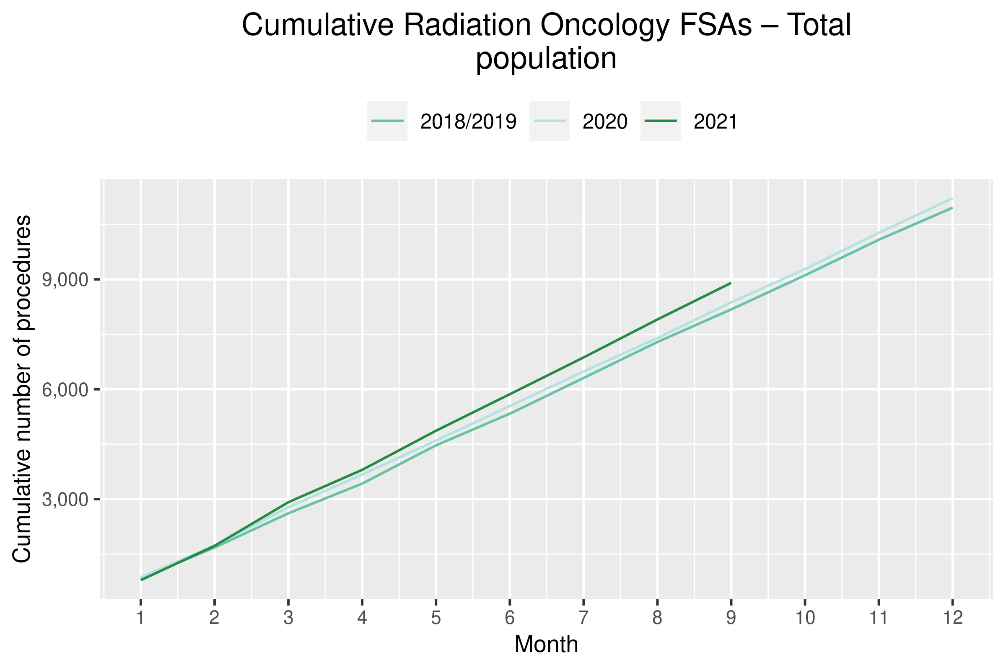 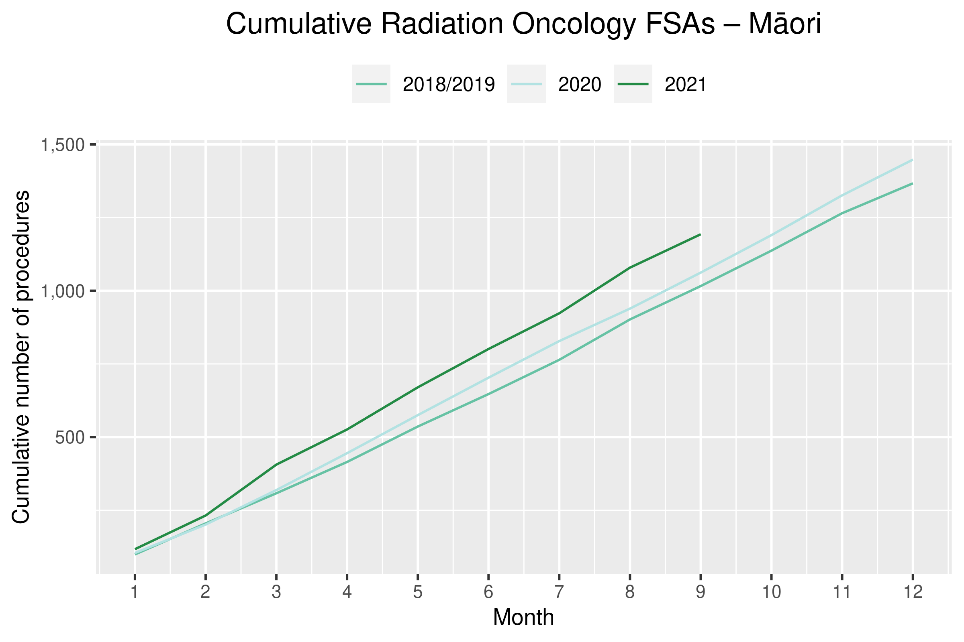 JulyJulyJulyAugustAugustAugustSeptemberSeptemberSeptemberCumulative January-SeptemberCumulative January-SeptemberCumulative January-September2018/192021% change2018/192021% change2018/192021% change2018/192021% changeMāori 1,924  1,791 -7% 1,869  1,893 1% 1,685  2,048 22% 15,325  16,103 5%Pacific peoples 754  602 -20% 551  527 -4% 489  710 45% 5,050  5,323 5%Non-Māori/Non-Pacific 10,729  10,597 -1% 10,488  10,090 -4% 10,022  10,399 4% 93,941  89,792 -4%Total population 13,407  12,990 -3% 12,907  12,510 -3% 12,196  13,157 8% 114,316  111,218 -3%JulyJulyJulyAugustAugustAugustSeptemberSeptemberSeptemberCumulative January-SeptemberCumulative January-SeptemberCumulative January-SeptemberCumulative January-September2018/192021% change2018/192021% change2018/192021% change2018/192021% changeMāori 53  74 41% 49  72 48% 55  55 0% 470  544 16%Pacific peoples 25  23 -8% 29  21 -28% 26  32 25% 236  253 7%Non-Māori/Non-Pacific 415  410 -1% 469  455 -3% 401  424 6% 3,815  3,664 -4%Total population 492  507 3% 546  548 0% 482  511 6% 4,520  4,461 -1%JulyJulyJulyAugustAugustAugustSeptemberSeptemberSeptemberCumulative January-SeptemberCumulative January-SeptemberCumulative January-SeptemberCumulative January-September2018/192021% change2018/192021% change2018/192021% change2018/192021% changeMāori 229  191 -17% 225  195 -13% 207  218 5% 1,799  1,762 -2%Pacific peoples 114  142 25% 112  147 31% 101  151 50% 905  1,244 38%Non-Māori/Non-Pacific 1,858  1,782 -4% 1,864  1,756 -6% 1,731  1,802 4% 15,073  15,759 5%Total population 2,200  2,115 -4% 2,201  2,098 -5% 2,039  2,171 6% 17,777  18,765 6%JulyJulyJulyAugustAugustAugustSeptemberSeptemberSeptemberCumulative January-SeptemberCumulative January-SeptemberCumulative January-September2018/2019 average2021%2018/2019 average2021%2018/2019 average2021%2018/2019 average2021%Northland9610510%9990-9%8910620%85194611%Waitematā2522687%262220-16%2382453%2,1062,2959%Auckland16318212%160138-13%15818115%1,4921,5524%Counties Manukau194178-8%190182-4%1781854%1,6271,7035%Waikato1751803%180177-2%18821615%1,5981,6272%Bay of Plenty10813424%13790-34%11514123%1,0451,0793%Tairāwhiti142471%2314-38%192219%16219420%Lakes5045-9%4948-2%455011%4104254%Taranaki576312%637417%606916%52259314%Hawke's Bay8165-20%7877-1%7369-5%6707228%Whanganui283735%444911%3533-6%315296-6%MidCentral8684-2%9795-2%789117%7647843%Capital & Coast121101-16%113109-3%11514728%1,0311,0643%Hutt Valley6361-3%60623%7169-2%5495724%Wairarapa1817-6%2320-11%252710%2062155%Nelson Marlborough77849%7771-7%779625%68576211%West Coast16160%1816-11%142686%1411517%Canterbury2422545%2332320%23327418%2,0402,27612%South Canterbury29290%3428-18%3837-3%27830610%Southern14617419%173156-10%1671660%1,3861,4988%Total populationTotal populationTotal populationTotal populationTotal populationMāoriMāoriMāoriMāoriMāoriMāoriMāoriNon-Māori / Non-PacificNon-Māori / Non-PacificNon-Māori / Non-PacificNon-Māori / Non-PacificNon-Māori / Non-PacificCumulative January-SeptemberCumulative January-SeptemberCumulative January-SeptemberDifference between 2018/19 average and 2021Difference between 2018/19 average and 2021Cumulative January-SeptemberCumulative January-SeptemberCumulative January-SeptemberDifference between 2018/19 average and 2021Difference between 2018/19 average and 2021Difference between 2018/19 average and 2021Difference between 2018/19 average and 2021Cumulative January-SeptemberCumulative January-SeptemberCumulative January-SeptemberDifference between 2018/19 average and 2021Difference between 2018/19 average and 20212018/1920202021Number%2018/1920202021NumberNumberNumber%2018/1920202021Number%Northland8518699469511%1951962342343920%20%656673712569%Waitematā2,1062,1572,2951909%12814212812800%0%1,9782,0152,16719010%Auckland1,4921,4571,552604%90791031031314%14%1,4021,3781,449473%Counties Manukau1,6271,6451,703765%20623421521594%4%1,4211,4111,488675%Waikato1,5981,5361,627292%257238242242-15-6%-6%1,3411,2981,385443%Bay of Plenty1,0451,0091,079343%16717417617695%5%878835903253%Tairāwhiti1621761943320%616875751524%24%1011081191818%Lakes410458425164%991261261262727%27%311332299-12-4%Taranaki5225145937114%565376762137%37%4674615175111%Hawke's Bay670675722538%485261611428%28%268309235-33-12%Whanganui315361296-19-6%788591911317%17%68667369371%MidCentral764758784203%76587070-6-8%-8%473494502306%Capital & Coast1,0319561,064343%182127271054%54%18818418800%Hutt Valley549552572244%37304242615%15%6496597207211%Wairarapa206205215105%1281414322%22%13013013786%Nelson Marlborough6856897627711%11498124124109%9%1,9261,9672,15222712%West Coast141138151107%77891031032634%34%95486796181%Canterbury2,0402,0652,27623712%126127136136108%8%544548586438%South Canterbury2782763062910%1371010-3-23%-23%2652692963212%Southern1,3861,4811,4981128%698494942536%36%1,3171,3971,404877%Total17,87417,97719,0601,1877%1,9241,969  2,147  2,14722322312%15,95016,00816,9139646%Total populationTotal populationTotal populationTotal populationTotal populationMāoriMāoriMāoriMāoriMāoriNon-Māori / Non-PacificNon-Māori / Non-PacificNon-Māori / Non-PacificNon-Māori / Non-PacificNon-Māori / Non-PacificCumulative number for Jan to SeptCumulative number for Jan to SeptCumulative number for Jan to SeptDifference between 2018/19 average and 2021Difference between 2018/19 average and 2021Cumulative number for Jan to SeptCumulative number for Jan to SeptCumulative number for Jan to SeptDifference between 2018/19 average and 2021Difference between 2018/19 average and 2021Cumulative number for Jan to SeptCumulative number for Jan to SeptCumulative number for Jan to SeptDifference between 2018/19 average and 2021Difference between 2018/19 average and 20212018/1920202021Number%2018/1920202021Number%2018/1920202021Number%Northland2,8962,7183,34645016%53350565912624%2,3432,1912,65531313%Waitematā6,6776,9427,2485729%3823894486617%6,0806,2466,5284497%Auckland4,7134,4814,420-293-6%242264264229%4,1493,8693,825-324-8%Counties Manukau6,7707,2596,687-83-1%649730633-16-2%5,2785,5215,094-184-3%Waikato4,4095,0164,6242155%5305836087815%3,8214,3653,9551354%Bay of Plenty3,6863,8105,0311,34637%44649562017439%3,2213,3034,3801,15936%Lakes1,4841,4161,79230921%2692873346524%1,1931,1051,43324020%Tairāwhiti572551599285%167163164-3-2%401381429297%Taranaki*1,4431,5371,88844631%1481352015336%1,2881,3901,68039230%Whanganui1,1289851,009-119-11%158141141-17-11%962836862-100-10%Hawke's Bay2,0502,2022,62657628%24630834910442%1,7831,8582,24446226%MidCentral1,6311,7231,91028017%1171561927564%1,4991,5461,70220314%Capital & Coast2,1322,5352,3281979%1511952146342%1,8962,2522,0231287%Hutt Valley1,9742,4742,44647224%1642502347043%1,7412,1352,11437421%Wairarapa77969278461%6765791218%705622700-5-1%Nelson Marlborough1,5872,0222,06047430%831201143238%1,4971,8851,93744129%West Coast50551864414028%3624471131%46749159512928%Canterbury5,8056,0905,699-106-2%339347325-14-4%5,3825,6585,300-82-2%South Canterbury9299011,003748%374634-3-7%890853964758%Southern*3,5593,7183,91335510%1752122194425%3,3603,4613,6552969%Total54,72357,59060,0575,33510%49365415587994319%47,95049,96852,0754,1269%Total populationTotal populationTotal populationTotal populationTotal populationMāoriMāoriMāoriMāoriMāoriNon-Māori / Non-PacificNon-Māori / Non-PacificNon-Māori / Non-PacificNon-Māori / Non-PacificNon-Māori / Non-PacificCumulative number for Jan to SeptCumulative number for Jan to SeptCumulative number for Jan to SeptDifference between 2018/19 average and 2021Difference between 2018/19 average and 2021Cumulative number for Jan to SeptCumulative number for Jan to SeptCumulative number for Jan to SeptDifference between 2018/19 average and 2021Difference between 2018/19 average and 2021Cumulative number for Jan to SeptCumulative number for Jan to SeptCumulative number for Jan to SeptDifference between 2018/19 average and 2021Difference between 2018/19 average and 20212018/1920202021Number%2018/1920202021Number%2018/1920202021Number%Northland6155822134%192123421%4133591844%Waitematā1101151544440%7101913100991333434%Auckland265217209-56-21%352426-9-25%205173174-31-15%Counties Manukau266253230-36-14%483445-3-5%179183148-31-17%Waikato203161171-32-16%463532-14-30%154122139-15-10%Bay of Plenty12710013043%312234411%94789622%Tairāwhiti321201829651121413Lakes675961-6-9%232420-3-13%443241-3-6%Taranaki*413145511%8310333283526%Hawke's Bay50375347%13815320%37283711%Whanganui12101214%5472765-2MidCentral282125-3-11%6171222017-5-23%Capital & Coast725450-22-30%885-3614442-19-31%Hutt Valley867364-22-26%161210-6-38%675648-19-28%Nelson Marlborough5766671119%562-35259651325%Canterbury285278266-19-7%211816-5-22%261254247-14-5%South Canterbury101413330%100-11014134Southern*185142198147%17810-7-39%1671331851911%Total1,9241,7071,850-74-4%306247287-19-6%1,5311,3741,498-33-2%Total populationTotal populationTotal populationTotal populationTotal populationMāoriMāoriMāoriMāoriMāoriNon-Māori / Non-PacificNon-Māori / Non-PacificNon-Māori / Non-PacificNon-Māori / Non-PacificNon-Māori / Non-PacificCumulative number for Jan to SeptCumulative number for Jan to SeptCumulative number for Jan to SeptDifference between 2018/19 average and 2021Difference between 2018/19 average and 2021Cumulative number for Jan to SeptCumulative number for Jan to SeptCumulative number for Jan to SeptDifference between 2018/19 average and 2021Difference between 2018/19 average and 2021Cumulative number for Jan to SeptCumulative number for Jan to SeptCumulative number for Jan to SeptDifference between 2018/19 average and 2021Difference between 2018/19 average and 20212018/1920202021Number%2018/1920202021Number%2018/1920202021Number%Northland67627157%121616539%55465511%Waitematā191161144-47-24%12108-4-33%170148130-40-23%Auckland1461531662014%9181341221271341210%Counties Manukau10110790-11-10%71670847869-15-17%Waikato1652051993521%16303216100%1461741641913%Bay of Plenty10314010532%112218764%9111882-9-10%Tairāwhiti202025628%57117151313-2-13%Lakes57605924%10910146504600%Taranaki656463-2-2%6961595557-2-3%Hawke's Bay10611096-10-9%11158-3-27%949286-8-9%Whanganui374135-2-4%631-5313834310%MidCentral89971021415%611151082858756%Capital & Coast12597107-18-14%111217762%1088384-24-22%Hutt Valley544446-8-14%632-4474042-5-11%Wairarapa1551500%202114513-1-4%Nelson Marlborough704957-13-19%331-2674656-11-16%West Coast464100004641Canterbury2322262703816%141515211%2152082523717%South Canterbury39344249%120-1383242512%Southern196175185-11-5%8481186169174-12-6%Total1,8751,8561,88170%1512051904026%1,6701,6131,624-46-3%Total populationTotal populationTotal populationTotal populationTotal populationMāoriMāoriMāoriMāoriMāoriNon-Māori / Non-PacificNon-Māori / Non-PacificNon-Māori / Non-PacificNon-Māori / Non-PacificNon-Māori / Non-PacificCumulative number for Jan to SeptCumulative number for Jan to SeptCumulative number for Jan to SeptDifference between 2018/19 average and 2021Difference between 2018/19 average and 2021Cumulative number for Jan to SeptCumulative number for Jan to SeptCumulative number for Jan to SeptDifference between 2018/19 average and 2021Difference between 2018/19 average and 2021Cumulative number for Jan to SeptCumulative number for Jan to SeptCumulative number for Jan to SeptDifference between 2018/19 average and 2021Difference between 2018/19 average and 20212018/1920202021Number%2018/1920202021Number%2018/1920202021Number%Waitematā001100000011Auckland213199183-30-14%383527-11-28%160146140-20-13%Counties Manukau220-20100110-1Waikato1011151121211%282632414%718878710%Bay of Plenty001100000011Taranaki100-10000100-1Hawke's Bay010000000000MidCentral001100110000Capital & Coast96631131818%20822313%7252851318%Canterbury639071813%481815608052-8-13%Southern322428-4-11%231-1302127-3-8%Total50549451051%91811011112%394388384-10-2%Total populationTotal populationTotal populationTotal populationTotal populationTotal populationMāoriMāoriMāoriMāoriMāoriNon-Māori / Non-PacificNon-Māori / Non-PacificNon-Māori / Non-PacificNon-Māori / Non-PacificNon-Māori / Non-PacificNon-Māori / Non-PacificCumulative number for Jan to SeptCumulative number for Jan to SeptCumulative number for Jan to SeptCumulative number for Jan to SeptDifference between 2018/19 average and 2021Difference between 2018/19 average and 2021Cumulative number for Jan to SeptCumulative number for Jan to SeptCumulative number for Jan to SeptCumulative number for Jan to SeptDifference between 2018/19 average and 2021Difference between 2018/19 average and 2021Difference between 2018/19 average and 2021Difference between 2018/19 average and 2021Cumulative number for Jan to SeptCumulative number for Jan to SeptCumulative number for Jan to SeptDifference between 2018/19 average and 2021Difference between 2018/19 average and 2021Difference between 2018/19 average and 20212018/192018/1920202021Number%2018/192018/1920202021Number%%%2018/1920202021NumberNumber%Northland4242254436%77671---351936224%Waitematā575781741831%33396---527562111120%Auckland7171947100%66971---598149-10-10-17%Counties Manukau110111100022---10777Waikato49494440-9-18%333108---464029-17-17-37%Bay of Plenty35353024-11-30%5554-1---302520-10-10-32%Tairāwhiti4469622243---24533Lakes661111500644---65611Taranaki*1818263619106%22432---1622331818113%Hawke's Bay1313192715116%11533---1214241212100%Whanganui445961100-1---35966MidCentral59596245-14-23%55350---545939-15-15-27%Capital & Coast505053722345%33230---434965222251%Wairarapa7777011111---766-1-1Nelson Marlborough3232323200%00022---323229-3-3-8%West Coast5546100000---54611Canterbury50505956713%11343---495551335%South Canterbury1111129-2-14%00000---11129-2-2-14%Southern*606069812135%44562---566474191933%Total5685686396649617%414157743483%83%83%51357155946469%Total populationTotal populationTotal populationTotal populationTotal populationMāoriMāoriMāoriMāoriMāoriNon-Māori / Non-PacificNon-Māori / Non-PacificNon-Māori / Non-PacificNon-Māori / Non-PacificNon-Māori / Non-PacificCumulative number for Jan to SeptCumulative number for Jan to SeptCumulative number for Jan to SeptDifference between 2018/19 average and 2021Difference between 2018/19 average and 2021Cumulative number for Jan to SeptCumulative number for Jan to SeptCumulative number for Jan to SeptDifference between 2018/19 average and 2021Difference between 2018/19 average and 2021Cumulative number for Jan to SeptCumulative number for Jan to SeptCumulative number for Jan to SeptDifference between 2018/19 average and 2021Difference between 2018/19 average and 20212018/1920202021Number%2018/1920202021Number%2018/1920202021Number%Northland3473223944814%95891142021%2492292752610%Auckland1,7621,9301,97221112%2032252312814%1,3331,4301,47213910%Waikato60965261241%1301401431410%468505459-9-2%Bay of Plenty3623964488724%7171881724%2883223546623%Tairāwhiti851071183440%3647521644%4860661838%Lakes1231571836049%4345642149%781101163950%Taranaki*183175138-45-24%211925522%161155112-49-30%MidCentral8218359088811%1271361754838%679688719416%Capital & Coast664657700376%798088911%549530562142%Nelson Marlborough318342340237%241715-9-36%2933233233010%West Coast211124314%2032191121211%Canterbury978872948-30-3%67557034%899801871-28-3%South Canterbury545989402445439490Southern*509491352-157-31%272419-8-30%478461327-151-32%Total6,7826,9927,2354537%923950109116918%5,5445,6685,7712274%Total populationTotal populationTotal populationTotal populationTotal populationMāoriMāoriMāoriMāoriMāoriNon-Māori / Non-PacificNon-Māori / Non-PacificNon-Māori / Non-PacificNon-Māori / Non-PacificNon-Māori / Non-PacificCumulative number for Jan to SeptCumulative number for Jan to SeptCumulative number for Jan to SeptDifference between 2018/19 average and 2021Difference between 2018/19 average and 2021Cumulative number for Jan to SeptCumulative number for Jan to SeptCumulative number for Jan to SeptDifference between 2018/19 average and 2021Difference between 2018/19 average and 2021Cumulative number for Jan to SeptCumulative number for Jan to SeptCumulative number for Jan to SeptDifference between 2018/19 average and 2021Difference between 2018/19 average and 20212018/1920202021Number%2018/1920202021Number%2018/1920202021Number%Northland2,2852,4132,58129713%51874682430759%1,7421,6451,715-27-2%Auckland14,01616,81817,4123,39724%1,3501,9101,87352339%11,03012,95513,1702,14019%Waikato5,5764,9316,0424678%9147881,04813515%4,5984,0514,9103127%Bay of Plenty3,8324,2343,9711404%65186389324337%3,1413,3463,044-97-3%Tairāwhiti5044381,083579115%224199492269120%279238572293105%Lakes2,2412,3412,4111718%63167779516526%1,5691,6401,552-17-1%Taranaki*1,2831,5441,282-10%1301532219170%1,1411,3721,061-80-7%Hawke's Bay296238931%8522316-221012-10-44%Whanganui846974-10-11%1397-6-46%716067-4-5%MidCentral5,4105,9144,856-554-10%9091,017937283%4,3654,8293,841-524-12%Capital & Coast4,9884,6754,223-765-15%520520473-47-9%4,2363,8773,413-823-19%Hutt Valley87851183236%86114-74731022838%Wairarapa2054391995%21620-1833311372%Nelson Marlborough2,2172,2822,120-97-4%17292107-65-38%2,0122,1692,01310%West Coast222815-7-32%150-1-212315-6-29%Canterbury4,8264,7654,792-34-1%308318296-12-4%4,3944,2984,429361%South Canterbury7928208758310%6212620-780799849699%Southern*5,3275,2623,924-1,403-26%285282150-135-47%5,0034,9053,716-1,287-26%Total53,53656,73555,8592,3244%6,6457,6748,1791,53523%44,49546,32344,51319-Total populationTotal populationTotal populationTotal populationTotal populationMāoriMāoriMāoriMāoriMāoriNon-Māori / Non-PacificNon-Māori / Non-PacificNon-Māori / Non-PacificNon-Māori / Non-PacificNon-Māori / Non-PacificCumulative number for Jan to SeptCumulative number for Jan to SeptCumulative number for Jan to SeptDifference between 2018/19 average and 2021Difference between 2018/19 average and 2021Cumulative number for Jan to SeptCumulative number for Jan to SeptCumulative number for Jan to SeptDifference between 2018/19 average and 2021Difference between 2018/19 average and 2021Cumulative number for Jan to SeptCumulative number for Jan to SeptCumulative number for Jan to SeptDifference between 2018/19 average and 2021Difference between 2018/19 average and 20212018/1920202021Number%2018/1920202021Number%2018/1920202021Number%Northland2712173103914%7272962534%196144211168%Auckland2,3952,4092,430351%29128329662%1,8101,8631,825161%Waikato1,0201,1191,16914915%1762412315632%8258669209612%Bay of Plenty70771784413819%1041081494543%5966046899416%Tairāwhiti553330-25-45%21187-14-67%331523-10-29%Lakes251315-10-39%736-118109-9-49%MidCentral1,2921,3391,3391078%1651742023722%1,1131,1491,180676%Capital & Coast1,0651,0211,146818%99961212222%922873965445%Nelson Marlborough1181301765849%7892-1111211665650%West Coast95102-1-11-8591-Canterbury1,2241,3711,37615212%74597522%1,1371,2951,28615013%Southern*797760629-168-21%405540-0%746692582-164-22%Total8,9769,1349,5345586%1,0551,1171,23317917%7,5117,6377,8653555%Total populationTotal populationTotal populationTotal populationTotal populationMāoriMāoriMāoriMāoriMāoriNon-Māori / Non-PacificNon-Māori / Non-PacificNon-Māori / Non-PacificNon-Māori / Non-PacificNon-Māori / Non-PacificNon-Māori / Non-PacificCumulative number for Jan to SeptCumulative number for Jan to SeptCumulative number for Jan to SeptDifference between 2018/19 average and 2021Difference between 2018/19 average and 2021Cumulative number for Jan to SeptCumulative number for Jan to SeptCumulative number for Jan to SeptDifference between 2018/19 average and 2021Difference between 2018/19 average and 2021Cumulative number for Jan to SeptCumulative number for Jan to SeptCumulative number for Jan to SeptDifference between 2018/19 average and 2021Difference between 2018/19 average and 2021Difference between 2018/19 average and 20212018/1920202021Number%2018/1920202021Number%2018/1920202021Number%Auckland33,72531,06131,303-2,422-7%4,6314,1185,0364069%25,66823,76922,541-3,127-12%Waikato16,36314,56713,974-2,389-15%3,0123,2653,01750%13,03411,10810,718-2,316-18%Bay of Plenty12,50412,54113,3408367%2,1602,0772,37421410%10,22010,28510,8346156%MidCentral16,93116,81818,3211,3918%2,4212,2652,91549520%14,38914,23715,2438546%Capital & Coast15,00614,54715,4544483%1,7631,6531,831694%12,51711,98912,8122962%Canterbury19,78918,44218,826-963-5%1,3401,057930-410-31%18,11517,19017,644-471-3%Southern*4,8883,2462,320-2,568-53%289180169-120-42%4,5153,0382,143-2,372-53%Total119,204111,228113,538-5,666-5%15,61414,61816,2726584%98,45691,61991,935-6,521-7%Total populationTotal populationTotal populationTotal populationTotal populationMāoriMāoriMāoriMāoriMāoriNon-Māori / Non-PacificNon-Māori / Non-PacificNon-Māori / Non-PacificNon-Māori / Non-PacificNon-Māori / Non-PacificCumulative number for Jan to SeptCumulative number for Jan to SeptCumulative number for Jan to SeptDifference between 2018/19 and 2021Difference between 2018/19 and 2021Cumulative number for Jan to SeptCumulative number for Jan to SeptCumulative number for Jan to SeptDifference between 2018/19 and 2021Difference between 2018/19 and 2021Cumulative number for Jan to SeptCumulative number for Jan to SeptCumulative number for Jan to SeptDifference between 2018/19 and 2021Difference between 2018/19 and 2021Cumulative number for Jan to SeptCumulative number for Jan to SeptCumulative number for Jan to SeptDifference between 2018/19 and 2021Difference between 2018/19 and 2021Cumulative number for Jan to SeptCumulative number for Jan to SeptCumulative number for Jan to SeptDifference between 2018/19 and 2021Difference between 2018/19 and 2021Cumulative number for Jan to SeptCumulative number for Jan to SeptCumulative number for Jan to SeptDifference between 2018/19 and 2021Difference between 2018/19 and 20212018/1920202021Number%2018/1920202021Number%201820192021Number%Northland165201151-14-8%335439720%130144111-19-14%Waitematā517537483-34-6%283536829%467476419-48-10%Auckland738585804669%5847772034%609464657498%Counties Manukau568532500-68-12%636556-7-11%421381361-60-14%Waikato532548516-16-3%929190-2-2%432449414-18-4%Bay of Plenty29125229210%503740-10-20%237212248125%Tairāwhiti3134411134%1011156-212324417%Taranaki*12113199-22-18%121810-2-17%10811289-19-18%MidCentral584591636529%71811083752%506496521153%Capital & Coast583489484-99-17%435649715%517405395-122-24%Nelson Marlborough13287101-31-23%4452-1278396-31-24%West Coast1346-7-52%1-1--1245-7-57%Canterbury3694004477921%1922281051%3393754137522%Southern*221239239188%151522852%203222213105%Total4,8624,6304,799-63-1%4965365768016%4,1263,8463,966-160-4%Total populationTotal populationTotal populationTotal populationTotal populationMāoriMāoriMāoriMāoriMāoriNon-Māori / Non-PacificNon-Māori / Non-PacificNon-Māori / Non-PacificNon-Māori / Non-PacificNon-Māori / Non-PacificCumulative number for Jan to SeptCumulative number for Jan to SeptCumulative number for Jan to SeptDifference between 2018/19 and 2021Difference between 2018/19 and 2021Cumulative number for Jan to SeptCumulative number for Jan to SeptCumulative number for Jan to SeptDifference between 2018/19 and 2021Difference between 2018/19 and 2021Cumulative number for Jan to SeptCumulative number for Jan to SeptCumulative number for Jan to SeptDifference between 2018/19 and 2021Difference between 2018/19 and 2021Cumulative number for Jan to SeptCumulative number for Jan to SeptCumulative number for Jan to SeptDifference between 2018/19 and 2021Difference between 2018/19 and 2021Cumulative number for Jan to SeptCumulative number for Jan to SeptCumulative number for Jan to SeptDifference between 2018/19 and 2021Difference between 2018/19 and 2021Cumulative number for Jan to SeptCumulative number for Jan to SeptCumulative number for Jan to SeptDifference between 2018/19 and 2021Difference between 2018/19 and 20212018/1920202021Number%2018/1920202021Number%2018/1920202021Number%Northland1,3151,0821,163-152-12%301223277-24-8%989814863-126-13%Waitematā3,0482,8572,784-264-9%831251072429%2,8032,5532,561-242-9%Auckland2,7482,5713,17843116%1771052174023%2,2872,1902,58629913%Counties Manukau1,4011,8782,4321,03174%1731862487543%9481,3971,77282487%Waikato1,5081,7411,87737025%2603283337428%1,2401,4131,48524520%Bay of Plenty9969421,26927327%941441596569%8827881,07719522%Tairāwhiti1348113521%161522742%1106611333%Lakes32552855022669%901391213134%23538939616269%MidCentral2,0531,8371,221-832-41%25114097-154-61%1,7891,6781,123-666-37%Capital & Coast2,4542,5172,068-386-16%201300112-89-44%2,1641,9661,767-397-18%Nelson Marlborough110--1------110--1-West Coast1089-1-10%2---2-9891-Canterbury1,7862,0582,07929316%15320669-84-55%1,6191,8102,00738924%Southern*1713761,5781,407823%43288851683421,4801,313784%Total17,94818,48620,3432,39613%1,8031,9431,850483%15,24115,42417,2391,99913%COLORECTAL CANCER SURGERYCOLORECTAL CANCER SURGERYCOLORECTAL CANCER SURGERYClinical codeBlock short descriptionClinical code description3200000ColectomyLimited excision of large intestine with formation of stoma3200001ColectomyRight hemicolectomy with formation of stoma3200300ColectomyLimited excision of large intestine with anastomosis3200301ColectomyRight hemicolectomy with anastomosis3200400ColectomySubtotal colectomy with formation of stoma3200401ColectomyExtended right hemicolectomy with formation of stoma3200500ColectomySubtotal colectomy with anastomosis3200501ColectomyExtended right hemicolectomy with anastomosis3200600ColectomyLeft hemicolectomy with anastomosis3200601ColectomyLeft hemicolectomy with formation of stoma3200900ColectomyTotal colectomy with ileostomy3201200ColectomyTotal colectomy with ileorectal anastomosis3201500Total proctocolectomyTotal proctocolectomy with ileostomy3202400Anterior resection of rectumHigh anterior resection of rectum3202500Anterior resection of rectumLow anterior resection of rectum3202600Anterior resection of rectumUltra low anterior resection of rectum3202800Anterior resection of rectumUltra low anterior resection of rectum with hand sutured coloanal anastomosis3203000Rectosigmoidectomy or proctectomyRectosigmoidectomy with formation of stoma3203900Rectosigmoidectomy or proctectomyAbdominoperineal proctectomy3205100Total proctocolectomyTotal proctocolectomy with ileo-anal anastomosis3205101Total proctocolectomyTotal proctocolectomy with ileo-anal anastomosis and formation of temporary ileostomy3206000Rectosigmoidectomy or proctectomyRestorative proctectomy3209900Excision of lesion or tissue of rectum or anusPer anal submucosal excision of lesion or tissue of rectum3211200Rectosigmoidectomy or proctectomyPerineal rectosigmoidectomy9220800Anterior resection of rectumAnterior resection of rectum, level unspecifiedLUNG CANCER SURGERYLUNG CANCER SURGERYLUNG CANCER SURGERYClinical codeClinical code descriptionBlock Description3844000Wedge resection of lungPartial resection of lung3844001Radical wedge resection of lungPartial resection of lung3843800Segmental resection of lungPartial resection of lung9016900Endoscopic wedge resection of lungPartial resection of lung3843801Lobectomy of lungLobectomy of lung3844100Radical lobectomyLobectomy of lung3844101Radical pneumonectomyPneumonectomy3843802PneumonectomyPneumonectomyPROSTATE CANCER SURGERYPROSTATE CANCER SURGERYPROSTATE CANCER SURGERYClinical codeBlock short descriptionClinical code description3720004Open prostatectomyRetropubic prostatectomy3720900Open prostatectomyRadical prostatectomy3720901Other closed prostatectomyLaparoscopic radical prostatectomy3721000Open prostatectomyRadical prostatectomy with bladder neck reconstruction3721001Other closed prostatectomyLaparoscopic radical prostatectomy with bladder neck reconstruction3721100Open prostatectomyRadical prostatectomy with bladder neck reconstruction and pelvic lymphadenectomy3721101Other closed prostatectomyLaparoscopic radical prostatectomy with bladder neck reconstruction and pelvic lymphadenectomy3720900Open prostatectomyRadical prostatectomy3720901Closed prostatectomyLaparoscopic radical prostatectomy3721000Open prostatectomyRadical prostatectomy with bladder neck reconstruction3721001Closed prostatectomyLaparoscopic radical prostatectomy with bladder neck reconstruction3721100Open prostatectomyRadical prostatectomy with bladder neck reconstruction and pelvic lymphadenectomy